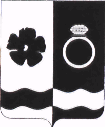 АДМИНИСТРАЦИЯ ПРИВОЛЖСКОГО МУНИЦИПАЛЬНОГО РАЙОНА155550, Ивановская область, г. Приволжск, ул. Революционная, д. 63, тел./факс (49339)2-19-71,4-18-58, e-mail:, reception@privadmin. ru, Заключение о проведении антикоррупционной экспертизы муниципального нормативного правового акта(проекта муниципального нормативного правового акта)От «28» декабря 2021 г. 							           № 121 -06Юридическим отделом администрации Приволжского муниципального района в соответствии с ч. 4 ст. 3 Федерального закона от 17.07.2009 г. № 172-ФЗ «Об антикоррупционной экспертизе нормативных правовых актов и проектов нормативных правовых актов», ст. 6 Федерального закона от 25.12.2008 года № 273-ФЗ «О противодействии коррупции», проведена антикоррупционная экспертиза: проекта постановления администрации Приволжского муниципального района  «О внесении изменений в постановление администрации Приволжского муниципального района от 28.08.2020 № 399-п «Об утверждении муниципальной программы Приволжского городского поселения «Комплексное развитие транспортной инфраструктуры Приволжского городского поселения на 2021-203 годы» в целях выявления в нем коррупционных факторов и их последующего устранения. В представленном проекте постановления коррупционные факторы не выявлены.АДМИНИСТРАЦИЯ ПРИВОЛЖСКОГО МУНИЦИПАЛЬНОГО РАЙОНА155550, Ивановская область, г. Приволжск, ул. Революционная, д. 63, тел./факс (49339)2-19-71,4-18-58, e-mail:, reception@privadmin. ru, Заключение о проведении антикоррупционной экспертизы муниципального нормативного правового акта(проекта муниципального нормативного правового акта)От «28» декабря 2021 г. 							           № 120 -06Юридическим отделом администрации Приволжского муниципального района в соответствии с ч. 4 ст. 3 Федерального закона от 17.07.2009 г. № 172-ФЗ «Об антикоррупционной экспертизе нормативных правовых актов и проектов нормативных правовых актов», ст. 6 Федерального закона от 25.12.2008 года № 273-ФЗ «О противодействии коррупции», проведена антикоррупционная экспертиза: проекта постановления администрации Приволжского муниципального района  «О внесении изменений в постановление администрации Приволжского муниципального района от 28.08.2020 № 396-п «Об утверждении муниципальной программы Приволжского муниципального района «Обеспечение объектами инженерной инфраструктуры и услугами жилищно-коммунального хозяйства населения в Приволжском муниципальном районе на 2021-2023 годы» в целях выявления в нем коррупционных факторов и их последующего устранения. В представленном проекте постановления коррупционные факторы не выявлены.АДМИНИСТРАЦИЯ ПРИВОЛЖСКОГО МУНИЦИПАЛЬНОГО РАЙОНА155550, Ивановская область, г. Приволжск, ул. Революционная, д. 63, тел./факс (49339)2-19-71,4-18-58, e-mail:, reception@privadmin. ru, Заключение о проведении антикоррупционной экспертизы муниципального нормативного правового акта(проекта муниципального нормативного правового акта)От «28» декабря 2021 г. 							           № 119 -06Юридическим отделом администрации Приволжского муниципального района в соответствии с ч. 4 ст. 3 Федерального закона от 17.07.2009 г. № 172-ФЗ «Об антикоррупционной экспертизе нормативных правовых актов и проектов нормативных правовых актов», ст. 6 Федерального закона от 25.12.2008 года № 273-ФЗ «О противодействии коррупции», проведена антикоррупционная экспертиза: проекта постановления администрации Приволжского муниципального района  «О внесении изменений в постановление администрации Приволжского муниципального района от 28.08.2020 № 400-п «Об утверждении муниципальной программы Приволжского муниципального района «Комплексное развитие транспортной инфраструктуры в Приволжском муниципальном районе на 2021-2023 годы» в целях выявления в нем коррупционных факторов и их последующего устранения. В представленном проекте постановления коррупционные факторы не выявлены.АДМИНИСТРАЦИЯ ПРИВОЛЖСКОГО МУНИЦИПАЛЬНОГО РАЙОНА155550, Ивановская область, г. Приволжск, ул. Революционная, д. 63, тел./факс (49339)2-19-71,4-18-58, e-mail:, reception@privadmin. ru, Заключение о проведении антикоррупционной экспертизы муниципального нормативного правового акта(проекта муниципального нормативного правового акта)От «28» декабря 2021 г. 							           № 118 -06Юридическим отделом администрации Приволжского муниципального района в соответствии с ч. 4 ст. 3 Федерального закона от 17.07.2009 г. № 172-ФЗ «Об антикоррупционной экспертизе нормативных правовых актов и проектов нормативных правовых актов», ст. 6 Федерального закона от 25.12.2008 года № 273-ФЗ «О противодействии коррупции», проведена антикоррупционная экспертиза: проекта постановления администрации Приволжского муниципального района  «О внесении изменений в постановление администрации Приволжского муниципального района от 24.08.2020 № 377-п «Об утверждении муниципальной программы Приволжского муниципального района «Развитие сельского хозяйства и регулирование рынков сельскохозяйственной продукции, сырья и продовольствия в Приволжском муниципальном районе на 2021-2023 годы» в целях выявления в нем коррупционных факторов и их последующего устранения. В представленном проекте постановления коррупционные факторы не выявлены.АДМИНИСТРАЦИЯ ПРИВОЛЖСКОГО МУНИЦИПАЛЬНОГО РАЙОНА155550, Ивановская область, г. Приволжск, ул. Революционная, д. 63, тел./факс (49339)2-19-71,4-18-58, e-mail:, reception@privadmin. ru, Заключение о проведении антикоррупционной экспертизы муниципального нормативного правового акта(проекта муниципального нормативного правового акта)От «28» декабря 2021 г. 							           № 117 -06Юридическим отделом администрации Приволжского муниципального района в соответствии с ч. 4 ст. 3 Федерального закона от 17.07.2009 г. № 172-ФЗ «Об антикоррупционной экспертизе нормативных правовых актов и проектов нормативных правовых актов», ст. 6 Федерального закона от 25.12.2008 года № 273-ФЗ «О противодействии коррупции», проведена антикоррупционная экспертиза: проекта постановления администрации Приволжского муниципального района  «О внесении изменений в постановление администрации Приволжского муниципального района от 18.08.2020 № 366-п «Об утверждении муниципальной программы Приволжского городского поселения «Безопасный город на 2021-2023» в целях выявления в нем коррупционных факторов и их последующего устранения. В представленном проекте постановления коррупционные факторы не выявлены.АДМИНИСТРАЦИЯ ПРИВОЛЖСКОГО МУНИЦИПАЛЬНОГО РАЙОНА155550, Ивановская область, г. Приволжск, ул. Революционная, д. 63, тел./факс (49339)2-19-71,4-18-58, e-mail:, reception@privadmin. ru, Заключение о проведении антикоррупционной экспертизы муниципального нормативного правового акта(проекта муниципального нормативного правового акта)От «28» декабря 2021 г. 							           № 116 -06Юридическим отделом администрации Приволжского муниципального района в соответствии с ч. 4 ст. 3 Федерального закона от 17.07.2009 г. № 172-ФЗ «Об антикоррупционной экспертизе нормативных правовых актов и проектов нормативных правовых актов», ст. 6 Федерального закона от 25.12.2008 года № 273-ФЗ «О противодействии коррупции», проведена антикоррупционная экспертиза: проекта постановления администрации Приволжского муниципального района  «О внесении изменений в постановление администрации Приволжского муниципального района от 28.08.2020 № 403-п «Об утверждении муниципальной программы Приволжского городского поселения «Развитие культуры, молодежной политики, спорта, туризма и профилактики наркомании в Приволжском городском поселении на 2021-2023» в целях выявления в нем коррупционных факторов и их последующего устранения. В представленном проекте постановления коррупционные факторы не выявлены.АДМИНИСТРАЦИЯ ПРИВОЛЖСКОГО МУНИЦИПАЛЬНОГО РАЙОНА155550, Ивановская область, г. Приволжск, ул. Революционная, д. 63, тел./факс (49339)2-19-71,4-18-58, e-mail:, reception@privadmin. ru, Заключение о проведении антикоррупционной экспертизы муниципального нормативного правового акта(проекта муниципального нормативного правового акта)От «28» декабря 2021 г. 							           № 115 -06Юридическим отделом администрации Приволжского муниципального района в соответствии с ч. 4 ст. 3 Федерального закона от 17.07.2009 г. № 172-ФЗ «Об антикоррупционной экспертизе нормативных правовых актов и проектов нормативных правовых актов», ст. 6 Федерального закона от 25.12.2008 года № 273-ФЗ «О противодействии коррупции», проведена антикоррупционная экспертиза: проекта постановления администрации Приволжского муниципального района  «О внесении изменений в постановление администрации Приволжского муниципального района от 27.08.2020 № 647-п «Об утверждении муниципальной программы Приволжского муниципального района «Развитие дополнительного образования в сфере культуры в Приволжском муниципальном районе на 2021-2023» в целях выявления в нем коррупционных факторов и их последующего устранения. В представленном проекте постановления коррупционные факторы не выявлены.АДМИНИСТРАЦИЯ ПРИВОЛЖСКОГО МУНИЦИПАЛЬНОГО РАЙОНА155550, Ивановская область, г. Приволжск, ул. Революционная, д. 63, тел./факс (49339)2-19-71,4-18-58, e-mail:, reception@privadmin. ru, Заключение о проведении антикоррупционной экспертизы муниципального нормативного правового акта(проекта муниципального нормативного правового акта)От «28» декабря 2021 г. 							           № 114 -06Юридическим отделом администрации Приволжского муниципального района в соответствии с ч. 4 ст. 3 Федерального закона от 17.07.2009 г. № 172-ФЗ «Об антикоррупционной экспертизе нормативных правовых актов и проектов нормативных правовых актов», ст. 6 Федерального закона от 25.12.2008 года № 273-ФЗ «О противодействии коррупции», проведена антикоррупционная экспертиза: проекта постановления администрации Приволжского муниципального района  «О внесении изменений в постановление администрации Приволжского муниципального района от 28.08.2020 № 401-п «Об утверждении муниципальной программы Приволжского городского поселения «Формирование современной городской среды на территории Приволжского городского поселения на 2021-2024 годы» в целях выявления в нем коррупционных факторов и их последующего устранения. В представленном проекте постановления коррупционные факторы не выявлены.АДМИНИСТРАЦИЯ ПРИВОЛЖСКОГО МУНИЦИПАЛЬНОГО РАЙОНА155550, Ивановская область, г. Приволжск, ул. Революционная, д. 63, тел./факс (49339)2-19-71,4-18-58, e-mail:, reception@privadmin. ru, Заключение о проведении антикоррупционной экспертизы муниципального нормативного правового акта(проекта муниципального нормативного правового акта)От «28» декабря 2021 г. 							           № 113 -06Юридическим отделом администрации Приволжского муниципального района в соответствии с ч. 4 ст. 3 Федерального закона от 17.07.2009 г. № 172-ФЗ «Об антикоррупционной экспертизе нормативных правовых актов и проектов нормативных правовых актов», ст. 6 Федерального закона от 25.12.2008 года № 273-ФЗ «О противодействии коррупции», проведена антикоррупционная экспертиза: проекта постановления администрации Приволжского муниципального района  «О внесении изменений в постановление администрации Приволжского муниципального района от 28.08.2020 № 402-п «Об утверждении муниципальной программы Приволжского городского поселения «Благоустройство территории Приволжского городского поселения на 2021-2023 годы» в целях выявления в нем коррупционных факторов и их последующего устранения. В представленном проекте постановления коррупционные факторы не выявлены.АДМИНИСТРАЦИЯ ПРИВОЛЖСКОГО МУНИЦИПАЛЬНОГО РАЙОНА155550, Ивановская область, г. Приволжск, ул. Революционная, д. 63, тел./факс (49339)2-19-71,4-18-58, e-mail:, reception@privadmin. ru, Заключение о проведении антикоррупционной экспертизы муниципального нормативного правового акта(проекта муниципального нормативного правового акта)От «28» декабря 2021 г. 							           № 112 -06Юридическим отделом администрации Приволжского муниципального района в соответствии с ч. 4 ст. 3 Федерального закона от 17.07.2009 г. № 172-ФЗ «Об антикоррупционной экспертизе нормативных правовых актов и проектов нормативных правовых актов», ст. 6 Федерального закона от 25.12.2008 года № 273-ФЗ «О противодействии коррупции», проведена антикоррупционная экспертиза: проекта постановления администрации Приволжского муниципального района  «О внесении изменений в постановление администрации Приволжского муниципального района от 21.08.2020 № 374-п «Об утверждении муниципальной программы Приволжского муниципального района «Профилактика правонарушений на территории Приволжского муниципального района на 2021-2023» в целях выявления в нем коррупционных факторов и их последующего устранения. В представленном проекте постановления коррупционные факторы не выявлены.АДМИНИСТРАЦИЯ ПРИВОЛЖСКОГО МУНИЦИПАЛЬНОГО РАЙОНА155550, Ивановская область, г. Приволжск, ул. Революционная, д. 63, тел./факс (49339)2-19-71,4-18-58, e-mail:, reception@privadmin. ru, Заключение о проведении антикоррупционной экспертизы муниципального нормативного правового акта(проекта муниципального нормативного правового акта)От «28» декабря 2021 г. 							           № 111 -06Юридическим отделом администрации Приволжского муниципального района в соответствии с ч. 4 ст. 3 Федерального закона от 17.07.2009 г. № 172-ФЗ «Об антикоррупционной экспертизе нормативных правовых актов и проектов нормативных правовых актов», ст. 6 Федерального закона от 25.12.2008 года № 273-ФЗ «О противодействии коррупции», проведена антикоррупционная экспертиза: проекта постановления администрации Приволжского муниципального района  «О внесении изменений в постановление администрации Приволжского муниципального района от 27.08.2020 № 391-п «Об утверждении муниципальной программы Приволжского муниципального района «Создание условий для развития массового спорта в Приволжском муниципальном районе на 2021-2023» в целях выявления в нем коррупционных факторов и их последующего устранения. В представленном проекте постановления коррупционные факторы не выявлены.АДМИНИСТРАЦИЯ ПРИВОЛЖСКОГО МУНИЦИПАЛЬНОГО РАЙОНА155550, Ивановская область, г. Приволжск, ул. Революционная, д. 63, тел./факс (49339)2-19-71,4-18-58, e-mail:, reception@privadmin. ru, Заключение о проведении антикоррупционной экспертизы муниципального нормативного правового акта(проекта муниципального нормативного правового акта)От «28» декабря 2021 г. 							           № 110 -06Юридическим отделом администрации Приволжского муниципального района в соответствии с ч. 4 ст. 3 Федерального закона от 17.07.2009 г. № 172-ФЗ «Об антикоррупционной экспертизе нормативных правовых актов и проектов нормативных правовых актов», ст. 6 Федерального закона от 25.12.2008 года № 273-ФЗ «О противодействии коррупции», проведена антикоррупционная экспертиза: проекта постановления администрации Приволжского муниципального района  «О внесении изменений в постановление администрации Приволжского муниципального района от 28.08.2020 № 398-п «Об утверждении муниципальной программы Приволжского городского поселения «Обеспечение доступным и комфортным жильем, объектами инженерной инфраструктуры и услугами жилищно-коммунального хозяйства населения Приволжского городского поселения на 2021-2023 годы» в целях выявления в нем коррупционных факторов и их последующего устранения. В представленном проекте постановления коррупционные факторы не выявлены.АДМИНИСТРАЦИЯ ПРИВОЛЖСКОГО МУНИЦИПАЛЬНОГО РАЙОНА155550, Ивановская область, г. Приволжск, ул. Революционная, д. 63, тел./факс (49339)2-19-71,4-18-58, e-mail:, reception@privadmin. ru, Заключение о проведении антикоррупционной экспертизы муниципального нормативного правового акта(проекта муниципального нормативного правового акта)От «28» декабря 2021 г. 							           № 109 -06Юридическим отделом администрации Приволжского муниципального района в соответствии с ч. 4 ст. 3 Федерального закона от 17.07.2009 г. № 172-ФЗ «Об антикоррупционной экспертизе нормативных правовых актов и проектов нормативных правовых актов», ст. 6 Федерального закона от 25.12.2008 года № 273-ФЗ «О противодействии коррупции», проведена антикоррупционная экспертиза: проекта постановления администрации Приволжского муниципального района  «О внесении изменений в постановление администрации Приволжского муниципального района от 28.08.2020 № 397-п «Об утверждении муниципальной программы Приволжского муниципального района «Благоустройство территории Приволжского муниципального района на 2021-2023 годы» в целях выявления в нем коррупционных факторов и их последующего устранения. В представленном проекте постановления коррупционные факторы не выявлены.АДМИНИСТРАЦИЯ ПРИВОЛЖСКОГО МУНИЦИПАЛЬНОГО РАЙОНА155550, Ивановская область, г. Приволжск, ул. Революционная, д. 63, тел./факс (49339)2-19-71,4-18-58, e-mail:, reception@privadmin. ru, Заключение о проведении антикоррупционной экспертизы муниципального нормативного правового акта(проекта муниципального нормативного правового акта)От «28» декабря 2021 г. 							           № 108 -06Юридическим отделом администрации Приволжского муниципального района в соответствии с ч. 4 ст. 3 Федерального закона от 17.07.2009 г. № 172-ФЗ «Об антикоррупционной экспертизе нормативных правовых актов и проектов нормативных правовых актов», ст. 6 Федерального закона от 25.12.2008 года № 273-ФЗ «О противодействии коррупции», проведена антикоррупционная экспертиза: проекта постановления администрации Приволжского муниципального района  «О внесении изменений в постановление администрации Приволжского муниципального района от 18.08.2020 № 335-п «Об утверждении муниципальной программы Приволжского муниципального района «Безопасный район на 2021-2023 гг» в целях выявления в нем коррупционных факторов и их последующего устранения. В представленном проекте постановления коррупционные факторы не выявлены.АДМИНИСТРАЦИЯ ПРИВОЛЖСКОГО МУНИЦИПАЛЬНОГО РАЙОНА155550, Ивановская область, г. Приволжск, ул. Революционная, д. 63, тел./факс (49339)2-19-71,4-18-58, e-mail:, reception@privadmin. ru, Заключение о проведении антикоррупционной экспертизы муниципального нормативного правового акта(проекта муниципального нормативного правового акта)От «28» декабря 2021 г. 							           № 107 -06Юридическим отделом администрации Приволжского муниципального района в соответствии с ч. 4 ст. 3 Федерального закона от 17.07.2009 г. № 172-ФЗ «Об антикоррупционной экспертизе нормативных правовых актов и проектов нормативных правовых актов», ст. 6 Федерального закона от 25.12.2008 года № 273-ФЗ «О противодействии коррупции», проведена антикоррупционная экспертиза: проекта постановления администрации Приволжского муниципального района  «О внесении изменений в постановление администрации Приволжского муниципального района от 24.08.2020 № 376-п «Об утверждении муниципальной программы Приволжского муниципального района «Создание условий для оказания медицинской помощи населению на территории Приволжского муниципального района в 2021-2023гг.» в целях выявления в нем коррупционных факторов и их последующего устранения. В представленном проекте постановления коррупционные факторы не выявлены.АДМИНИСТРАЦИЯ ПРИВОЛЖСКОГО МУНИЦИПАЛЬНОГО РАЙОНА155550, Ивановская область, г. Приволжск, ул. Революционная, д. 63, тел./факс (49339)2-19-71,4-18-58, e-mail:, reception@privadmin. ru, Заключение о проведении антикоррупционной экспертизы муниципального нормативного правового акта(проекта муниципального нормативного правового акта)От «27» декабря 2021 г. 							           № 106 -06Юридическим отделом администрации Приволжского муниципального района в соответствии с ч. 4 ст. 3 Федерального закона от 17.07.2009 г. № 172-ФЗ «Об антикоррупционной экспертизе нормативных правовых актов и проектов нормативных правовых актов», ст. 6 Федерального закона от 25.12.2008 года № 273-ФЗ «О противодействии коррупции», проведена антикоррупционная экспертиза: проекта постановления администрации Приволжского муниципального района  «О внесении изменений в постановление администрации Приволжского муниципального района от 18.08.2020 № 363-п «Об утверждении муниципальной программы Приволжского городского поселения «Организация предоставления государственных и муниципальных услуг на базе МФЦ на 2021-2023» в целях выявления в нем коррупционных факторов и их последующего устранения. В представленном проекте постановления коррупционные факторы не выявлены.АДМИНИСТРАЦИЯ ПРИВОЛЖСКОГО МУНИЦИПАЛЬНОГО РАЙОНА155550, Ивановская область, г. Приволжск, ул. Революционная, д. 63, тел./факс (49339)2-19-71,4-18-58, e-mail:, reception@privadmin. ru, Заключение о проведении антикоррупционной экспертизы муниципального нормативного правового акта(проекта муниципального нормативного правового акта)От «27» декабря 2021 г. 							           № 105 -06Юридическим отделом администрации Приволжского муниципального района в соответствии с ч. 4 ст. 3 Федерального закона от 17.07.2009 г. № 172-ФЗ «Об антикоррупционной экспертизе нормативных правовых актов и проектов нормативных правовых актов», ст. 6 Федерального закона от 25.12.2008 года № 273-ФЗ «О противодействии коррупции», проведена антикоррупционная экспертиза: проекта постановления администрации Приволжского муниципального района  «О внесении изменений в постановление администрации Приволжского муниципального района от 18.08.2020 № 362-п «Об утверждении муниципальной программы Приволжского городского поселения «Обеспечение оптимальных условий деятельности в административном здании по адресу: Ивановская область, г.Приволжск, ул.Революционная, дом 63 в 2021-2023» в целях выявления в нем коррупционных факторов и их последующего устранения. В представленном проекте постановления коррупционные факторы не выявлены.АДМИНИСТРАЦИЯ ПРИВОЛЖСКОГО МУНИЦИПАЛЬНОГО РАЙОНА155550, Ивановская область, г. Приволжск, ул. Революционная, д. 63, тел./факс (49339)2-19-71,4-18-58, e-mail:, reception@privadmin. ru, Заключение о проведении антикоррупционной экспертизы муниципального нормативного правового акта(проекта муниципального нормативного правового акта)От «27» декабря 2021 г. 							           № 104 -06Юридическим отделом администрации Приволжского муниципального района в соответствии с ч. 4 ст. 3 Федерального закона от 17.07.2009 г. № 172-ФЗ «Об антикоррупционной экспертизе нормативных правовых актов и проектов нормативных правовых актов», ст. 6 Федерального закона от 25.12.2008 года № 273-ФЗ «О противодействии коррупции», проведена антикоррупционная экспертиза: проекта постановления администрации Приволжского муниципального района  «О внесении изменений в постановление администрации Приволжского муниципального района от 28.08.2020 № 395-п «Об утверждении муниципальной программы Приволжского муниципального района «Управление муниципальном собственностью и земельными участками в Приволжском муниципальном районе на 2021-2023 годы» в целях выявления в нем коррупционных факторов и их последующего устранения. В представленном проекте постановления коррупционные факторы не выявлены.АДМИНИСТРАЦИЯ ПРИВОЛЖСКОГО МУНИЦИПАЛЬНОГО РАЙОНА155550, Ивановская область, г. Приволжск, ул. Революционная, д. 63, тел./факс (49339)2-19-71,4-18-58, e-mail:, reception@privadmin. ru, Заключение о проведении антикоррупционной экспертизы муниципального нормативного правового акта(проекта муниципального нормативного правового акта)От «27» декабря 2021 г. 							           № 103 -06Юридическим отделом администрации Приволжского муниципального района в соответствии с ч. 4 ст. 3 Федерального закона от 17.07.2009 г. № 172-ФЗ «Об антикоррупционной экспертизе нормативных правовых актов и проектов нормативных правовых актов», ст. 6 Федерального закона от 25.12.2008 года № 273-ФЗ «О противодействии коррупции», проведена антикоррупционная экспертиза: проекта постановления администрации Приволжского муниципального района  «О внесении изменений в постановление администрации Приволжского муниципального района от 28.08.2020 № 394-п «Об утверждении муниципальной программы Приволжского городского поселения «Управление и распоряжение имуществом в Приволжском городском поселении на 2021-2023 годы» в целях выявления в нем коррупционных факторов и их последующего устранения. В представленном проекте постановления коррупционные факторы не выявлены.АДМИНИСТРАЦИЯ ПРИВОЛЖСКОГО МУНИЦИПАЛЬНОГО РАЙОНА155550, Ивановская область, г. Приволжск, ул. Революционная, д. 63, тел./факс (49339)2-19-71,4-18-58, e-mail:, reception@privadmin. ru, Заключение о проведении антикоррупционной экспертизы муниципального нормативного правового акта(проекта муниципального нормативного правового акта)От «27» декабря 2021 г. 							           № 102 -06Юридическим отделом администрации Приволжского муниципального района в соответствии с ч. 4 ст. 3 Федерального закона от 17.07.2009 г. № 172-ФЗ «Об антикоррупционной экспертизе нормативных правовых актов и проектов нормативных правовых актов», ст. 6 Федерального закона от 25.12.2008 года № 273-ФЗ «О противодействии коррупции», проведена антикоррупционная экспертиза: проекта постановления администрации Приволжского муниципального района  «О внесении изменений в постановление администрации Приволжского муниципального района от 11.08.2020 № 355-п «Об утверждении муниципальной программы «Развитие образования в Приволжском муниципальном районе на 2021-2023 годы» в целях выявления в нем коррупционных факторов и их последующего устранения. В представленном проекте постановления коррупционные факторы не выявлены.АДМИНИСТРАЦИЯ ПРИВОЛЖСКОГО МУНИЦИПАЛЬНОГО РАЙОНА155550, Ивановская область, г. Приволжск, ул. Революционная, д. 63, тел./факс (49339)2-19-71,4-18-58, e-mail:, reception@privadmin. ru, Заключение о проведении антикоррупционной экспертизы муниципального нормативного правового акта(проекта муниципального нормативного правового акта)От «27» декабря 2021 г. 							           № 101 -06Юридическим отделом администрации Приволжского муниципального района в соответствии с ч. 4 ст. 3 Федерального закона от 17.07.2009 г. № 172-ФЗ «Об антикоррупционной экспертизе нормативных правовых актов и проектов нормативных правовых актов», ст. 6 Федерального закона от 25.12.2008 года № 273-ФЗ «О противодействии коррупции», проведена антикоррупционная экспертиза: проекта постановления администрации Приволжского муниципального района  «О внесении изменений в постановление администрации Приволжского муниципального района от 23.08.2021 № 379-п «Об утверждении муниципальной программы «Развитие образования в Приволжском муниципальном районе на 2022-2024 годы» в целях выявления в нем коррупционных факторов и их последующего устранения. В представленном проекте постановления коррупционные факторы не выявлены.АДМИНИСТРАЦИЯ ПРИВОЛЖСКОГО МУНИЦИПАЛЬНОГО РАЙОНА155550, Ивановская область, г. Приволжск, ул. Революционная, д. 63, тел./факс (49339)2-19-71,4-18-58, e-mail:, reception@privadmin. ru, Заключение о проведении антикоррупционной экспертизы муниципального нормативного правового акта(проекта муниципального нормативного правового акта)От «24» декабря 2021 г. 							           № 100 -06Юридическим отделом администрации Приволжского муниципального района в соответствии с ч. 4 ст. 3 Федерального закона от 17.07.2009 г. № 172-ФЗ «Об антикоррупционной экспертизе нормативных правовых актов и проектов нормативных правовых актов», ст. 6 Федерального закона от 25.12.2008 года № 273-ФЗ «О противодействии коррупции», проведена антикоррупционная экспертиза: проекта постановления администрации Приволжского муниципального района  «О внесении изменений в постановление администрации Приволжского муниципального района от 18.08.2020 № 361-п «Об утверждении муниципальной программы Приволжского муниципального района «Улучшение условий и охраны труда в Приволжском муниципальном районе на 2021-2023 годы» в целях выявления в нем коррупционных факторов и их последующего устранения. В представленном проекте постановления коррупционные факторы не выявлены.АДМИНИСТРАЦИЯ ПРИВОЛЖСКОГО МУНИЦИПАЛЬНОГО РАЙОНА155550, Ивановская область, г. Приволжск, ул. Революционная, д. 63, тел./факс (49339)2-19-71,4-18-58, e-mail:, reception@privadmin. ru, Заключение о проведении антикоррупционной экспертизы муниципального нормативного правового акта(проекта муниципального нормативного правового акта)От «24» декабря 2021 г. 							           № 99 -06Юридическим отделом администрации Приволжского муниципального района в соответствии с ч. 4 ст. 3 Федерального закона от 17.07.2009 г. № 172-ФЗ «Об антикоррупционной экспертизе нормативных правовых актов и проектов нормативных правовых актов», ст. 6 Федерального закона от 25.12.2008 года № 273-ФЗ «О противодействии коррупции», проведена антикоррупционная экспертиза: проекта постановления администрации Приволжского муниципального района  «О внесении изменений в постановление администрации Приволжского муниципального района от 11.08.2020 № 358-п «Об утверждении муниципальной программы Приволжского муниципального района «Совершенствование местного самоуправления Приволжского муниципального района на 2021-2023 годы» в целях выявления в нем коррупционных факторов и их последующего устранения. В представленном проекте постановления коррупционные факторы не выявлены.АДМИНИСТРАЦИЯ ПРИВОЛЖСКОГО МУНИЦИПАЛЬНОГО РАЙОНА155550, Ивановская область, г. Приволжск, ул. Революционная, д. 63, тел./факс (49339)2-19-71,4-18-58, e-mail:, reception@privadmin. ru, Заключение о проведении антикоррупционной экспертизы муниципального нормативного правового акта(проекта муниципального нормативного правового акта)От «13» декабря 2021 г. 							           № 89 -06Юридическим отделом администрации Приволжского муниципального района в соответствии с ч. 4 ст. 3 Федерального закона от 17.07.2009 г. № 172-ФЗ «Об антикоррупционной экспертизе нормативных правовых актов и проектов нормативных правовых актов», ст. 6 Федерального закона от 25.12.2008 года № 273-ФЗ «О противодействии коррупции», проведена антикоррупционная экспертиза: проекта постановления администрации Приволжского муниципального района  «О внесении изменений в постановление администрации Приволжского муниципального района от 25.08.2020 № 381-п «Об утверждении муниципальной программы Приволжского городского поселения «Развитие субъектов малого и среднего предпринимательства в Приволжском городском поселении на 2021-2023 годы» в целях выявления в нем коррупционных факторов и их последующего устранения. В представленном проекте постановления коррупционные факторы не выявлены.АДМИНИСТРАЦИЯ ПРИВОЛЖСКОГО МУНИЦИПАЛЬНОГО РАЙОНА155550, Ивановская область, г. Приволжск, ул. Революционная, д. 63, тел./факс (49339)2-19-71,4-18-58, e-mail:, reception@privadmin. ru, Заключение о проведении антикоррупционной экспертизы муниципального нормативного правового акта(проекта муниципального нормативного правового акта)От «01» декабря 2021 г. 							           № 88 -06Юридическим отделом администрации Приволжского муниципального района в соответствии с ч. 4 ст. 3 Федерального закона от 17.07.2009 г. № 172-ФЗ «Об антикоррупционной экспертизе нормативных правовых актов и проектов нормативных правовых актов», ст. 6 Федерального закона от 25.12.2008 года № 273-ФЗ «О противодействии коррупции», проведена антикоррупционная экспертиза: проекта постановления администрации Приволжского муниципального района  «О внесении изменений в постановление администрации Приволжского муниципального района от 11.08.2020 № 355-п «Об утверждении муниципальной программы «Развитие образования в Приволжском муниципальном районе на 2021-2023 годы» в целях выявления в нем коррупционных факторов и их последующего устранения. В представленном проекте постановления коррупционные факторы не выявлены.АДМИНИСТРАЦИЯ ПРИВОЛЖСКОГО МУНИЦИПАЛЬНОГО РАЙОНА155550, Ивановская область, г. Приволжск, ул. Революционная, д. 63, тел./факс (49339)2-19-71,4-18-58, e-mail:, reception@privadmin. ru, Заключение о проведении антикоррупционной экспертизы муниципального нормативного правового акта(проекта муниципального нормативного правового акта)От «23» ноября 2021 г. 							           № 87 -06Юридическим отделом администрации Приволжского муниципального района в соответствии с ч. 4 ст. 3 Федерального закона от 17.07.2009 г. № 172-ФЗ «Об антикоррупционной экспертизе нормативных правовых актов и проектов нормативных правовых актов», ст. 6 Федерального закона от 25.12.2008 года № 273-ФЗ «О противодействии коррупции», проведена антикоррупционная экспертиза: проекта постановления администрации Приволжского муниципального района  «О внесении изменений в постановление администрации Приволжского муниципального района от 28.08.2020 № 398-п «Об утверждении муниципальной программы Приволжского городского поселения «Обеспечение доступным и комфортным жильем, объектами инженерной инфраструктуры и услугами жилищно-коммунального хозяйства населения Приволжского городского поселения на 2021-2023 годы» в целях выявления в нем коррупционных факторов и их последующего устранения. В представленном проекте постановления коррупционные факторы не выявлены.АДМИНИСТРАЦИЯ ПРИВОЛЖСКОГО МУНИЦИПАЛЬНОГО РАЙОНА155550, Ивановская область, г. Приволжск, ул. Революционная, д. 63, тел./факс (49339)2-19-71,4-18-58, e-mail:, reception@privadmin. ru, Заключение о проведении антикоррупционной экспертизы муниципального нормативного правового акта(проекта муниципального нормативного правового акта)От «16» ноября 2021 г. 							           № 86 -06Юридическим отделом администрации Приволжского муниципального района в соответствии с ч. 4 ст. 3 Федерального закона от 17.07.2009 г. № 172-ФЗ «Об антикоррупционной экспертизе нормативных правовых актов и проектов нормативных правовых актов», ст. 6 Федерального закона от 25.12.2008 года № 273-ФЗ «О противодействии коррупции», проведена антикоррупционная экспертиза: проекта постановления администрации Приволжского муниципального района  «О внесении изменений в постановление администрации Приволжского муниципального района от 25.08.2020 № 381-п «Об утверждении муниципальной программы Приволжского городского поселения «Развитие субъектов малого и среднего предпринимательства в Приволжском городском поселении на 2021-2023 годы» в целях выявления в нем коррупционных факторов и их последующего устранения. В представленном проекте постановления коррупционные факторы не выявлены.АДМИНИСТРАЦИЯ ПРИВОЛЖСКОГО МУНИЦИПАЛЬНОГО РАЙОНА155550, Ивановская область, г. Приволжск, ул. Революционная, д. 63, тел./факс (49339)2-19-71,4-18-58, e-mail:, reception@privadmin. ru, Заключение о проведении антикоррупционной экспертизы муниципального нормативного правового акта(проекта муниципального нормативного правового акта)От «09» ноября 2021 г. 							           № 85 -06Юридическим отделом администрации Приволжского муниципального района в соответствии с ч. 4 ст. 3 Федерального закона от 17.07.2009 г. № 172-ФЗ «Об антикоррупционной экспертизе нормативных правовых актов и проектов нормативных правовых актов», ст. 6 Федерального закона  от 25.12.2008 года  № 273-ФЗ «О противодействии коррупции», проведена антикоррупционная экспертиза: проекта постановления администрации Приволжского муниципального района  «О внесении изменений в постановление администрации Приволжского муниципального района от 28.08.2020 № 403-п «Об утверждении муниципальной программы Приволжского городского поселения «Развитие культуры, молодежной политики, спорта, туризма и профилактики наркомании в Приволжском городском поселении на 2021-2023 годы» в целях выявления в нем коррупционных факторов и их последующего устранения. В представленном проекте постановления коррупционные факторы не выявлены.АДМИНИСТРАЦИЯ ПРИВОЛЖСКОГО МУНИЦИПАЛЬНОГО РАЙОНА155550, Ивановская область, г. Приволжск, ул. Революционная, д. 63, тел./факс (49339)2-19-71,4-18-58, e-mail:, reception@privadmin. ru, Заключение о проведении антикоррупционной экспертизы муниципального нормативного правового акта(проекта муниципального нормативного правового акта)От «09» ноября 2021 г. 							           № 84 -06Юридическим отделом администрации Приволжского муниципального района в соответствии с ч. 4 ст. 3 Федерального закона от 17.07.2009 г. № 172-ФЗ «Об антикоррупционной экспертизе нормативных правовых актов и проектов нормативных правовых актов», ст. 6 Федерального закона  от 25.12.2008 года  № 273-ФЗ «О противодействии коррупции», проведена антикоррупционная экспертиза: проекта постановления администрации Приволжского муниципального района  «О внесении изменений в постановление администрации Приволжского муниципального района от 27.08.2020 № 390-п «Об утверждении муниципальной программы Приволжского муниципального района «Развитие образования в сфере культуры в Приволжском муниципальном районе на 2021-2023» в целях выявления в нем коррупционных факторов и их последующего устранения. В представленном проекте постановления коррупционные факторы не выявлены.АДМИНИСТРАЦИЯ ПРИВОЛЖСКОГО МУНИЦИПАЛЬНОГО РАЙОНА155550, Ивановская область, г. Приволжск, ул. Революционная, д. 63, тел./факс (49339)2-19-71,4-18-58, e-mail:, reception@privadmin. ru, Заключение о проведении антикоррупционной экспертизы муниципального нормативного правового акта(проекта муниципального нормативного правового акта)От «08» ноября 2021 г. 							           № 83 -06Юридическим отделом администрации Приволжского муниципального района в соответствии с ч. 4 ст. 3 Федерального закона от 17.07.2009 г. № 172-ФЗ «Об антикоррупционной экспертизе нормативных правовых актов и проектов нормативных правовых актов», ст. 6 Федерального закона  от 25.12.2008 года  № 273-ФЗ «О противодействии коррупции», проведена антикоррупционная экспертиза: проекта постановления администрации Приволжского муниципального района  «О внесении изменений в постановление администрации Приволжского муниципального района от 26.08.2021 № 397-п «Об утверждении муниципальной программы Приволжского муниципального района «Развитие сельского хозяйства и регулирования рынков сельскохозяйственной продукции, сырья и продовольствия в Приволжском муниципальном районе на 2022-2024 годы» в целях выявления в нем коррупционных факторов и их последующего устранения. В представленном проекте постановления коррупционные факторы не выявлены.АДМИНИСТРАЦИЯ ПРИВОЛЖСКОГО МУНИЦИПАЛЬНОГО РАЙОНА155550, Ивановская область, г. Приволжск, ул. Революционная, д. 63, тел./факс (49339)2-19-71,4-18-58, e-mail:, reception@privadmin. ru, Заключение о проведении антикоррупционной экспертизы муниципального нормативного правового акта(проекта муниципального нормативного правового акта)От «05» ноября 2021 г. 							           № 82 -06Юридическим отделом администрации Приволжского муниципального района в соответствии с ч. 4 ст. 3 Федерального закона от 17.07.2009 г. № 172-ФЗ «Об антикоррупционной экспертизе нормативных правовых актов и проектов нормативных правовых актов», ст. 6 Федерального закона  от 25.12.2008 года  № 273-ФЗ «О противодействии коррупции», проведена антикоррупционная экспертиза: проекта постановления администрации Приволжского муниципального района  «О внесении изменений в постановление администрации Приволжского муниципального района от 28.08.2020 № 394-п «Об утверждении муниципальной программы Приволжского городского поселения «Управление и распоряжеие муниципальным имуществом в Приволжском городском поселении на 2021-2023 годы» в целях выявления в нем коррупционных факторов и их последующего устранения. В представленном проекте постановления коррупционные факторы не выявлены.АДМИНИСТРАЦИЯ ПРИВОЛЖСКОГО МУНИЦИПАЛЬНОГО РАЙОНА155550, Ивановская область, г. Приволжск, ул. Революционная, д. 63, тел./факс (49339)2-19-71,4-18-58, e-mail:, reception@privadmin. ru, Заключение о проведении антикоррупционной экспертизы муниципального нормативного правового акта(проекта муниципального нормативного правового акта)От «05» ноября 2021 г. 							           №  81-06Юридическим отделом администрации Приволжского муниципального района в соответствии с ч. 4 ст. 3 Федерального закона от 17.07.2009 г. № 172-ФЗ «Об антикоррупционной экспертизе нормативных правовых актов и проектов нормативных правовых актов», ст. 6 Федерального закона  от 25.12.2008 года  № 273-ФЗ «О противодействии коррупции», проведена антикоррупционная экспертиза: проекта постановления администрации Приволжского муниципального района  «О внесении изменений в постановление администрации Приволжского муниципального района от 28.08.2020 № 395-п «Об утверждении муниципальной программы Приволжского муниципального района «Управление муниципальной собственностью»», в целях выявления в нем коррупционных факторов и их последующего устранения. В представленном проекте постановления коррупционные факторы не выявлены.АДМИНИСТРАЦИЯ ПРИВОЛЖСКОГО МУНИЦИПАЛЬНОГО РАЙОНА155550, Ивановская область, г. Приволжск, ул. Революционная, д. 63, тел./факс (49339)2-19-71,4-18-58, e-mail:, reception@privadmin. ru, Заключение о проведении антикоррупционной экспертизы муниципального нормативного правового акта(проекта муниципального нормативного правового акта)От «26» октября 2021 г. 							           № 80 -06Юридическим отделом администрации Приволжского муниципального района в соответствии с ч. 4 ст. 3 Федерального закона от 17.07.2009 г. № 172-ФЗ «Об антикоррупционной экспертизе нормативных правовых актов и проектов нормативных правовых актов», ст. 6 Федерального закона  от 25.12.2008 года  № 273-ФЗ «О противодействии коррупции», проведена антикоррупционная экспертиза: проекта постановления администрации Приволжского муниципального района  «О внесении изменений в постановление администрации Приволжского муниципального района от 11.08.2020 № 355-п «Об утверждении муниципальной программы «Развитие образования в Приволжском муниципальном районе на 2021-2023»», в целях выявления в нем коррупционных факторов и их последующего устранения. В представленном проекте постановления коррупционные факторы не выявлены.АДМИНИСТРАЦИЯ ПРИВОЛЖСКОГО МУНИЦИПАЛЬНОГО РАЙОНА155550, Ивановская область, г. Приволжск, ул. Революционная, д. 63, тел./факс (49339)2-19-71,4-18-58, e-mail:, reception@privadmin. ru, Заключение о проведении антикоррупционной экспертизы муниципального нормативного правового акта(проекта муниципального нормативного правового акта)От «02» октября 2021 г. 						             №  79 - 06Юридическим отделом администрации Приволжского муниципального района в соответствии с ч. 4 ст. 3 Федерального закона от 17.07.2009 г. № 172-ФЗ «Об антикоррупционной экспертизе нормативных правовых актов и проектов нормативных правовых актов», ст. 6 Федерального закона  от 25.12.2008 года  № 273-ФЗ «О противодействии коррупции», проведена антикоррупционная экспертиза: проекта постановления администрации Приволжского муниципального района: «О внесении изменений в постановление администрации Приволжского муниципального района от 11.08.2020 №355-п «Об утверждении муниципальной программы Приволжского муниципального района «Развитие образования в Приволжском муниципальном районе на 2021-2023 годы», в целях выявления в нем коррупционных факторов и их последующего устранения. В представленном проекте постановления коррупционные факторы не выявлены.АДМИНИСТРАЦИЯ ПРИВОЛЖСКОГО МУНИЦИПАЛЬНОГО РАЙОНА155550, Ивановская область, г. Приволжск, ул. Революционная, д. 63, тел./факс (49339)2-19-71,4-18-58, e-mail:, reception@privadmin. ru, Заключение о проведении антикоррупционной экспертизы муниципального нормативного правового акта(проекта муниципального нормативного правового акта)От «02» октября 2021 г. 						             №  78 - 06Юридическим отделом администрации Приволжского муниципального района в соответствии с ч. 4 ст. 3 Федерального закона от 17.07.2009 г. № 172-ФЗ «Об антикоррупционной экспертизе нормативных правовых актов и проектов нормативных правовых актов», ст. 6 Федерального закона  от 25.12.2008 года  № 273-ФЗ «О противодействии коррупции», проведена антикоррупционная экспертиза: проекта постановления администрации Приволжского муниципального района: «О внесении изменений в постановление администрации Приволжского муниципального района от 18.08.2020 №366-п «Об утверждении муниципальной программы Приволжского городского поселения «Безопасный город на 2021-2023 годы», в целях выявления в нем коррупционных факторов и их последующего устранения. В представленном проекте постановления коррупционные факторы не выявлены.АДМИНИСТРАЦИЯ ПРИВОЛЖСКОГО МУНИЦИПАЛЬНОГО РАЙОНА155550, Ивановская область, г. Приволжск, ул. Революционная, д. 63, тел./факс (49339)2-19-71,4-18-58, e-mail:, reception@privadmin. ru, Заключение о проведении антикоррупционной экспертизы муниципального нормативного правового акта(проекта муниципального нормативного правового акта)От «29» сентября 2021 г. 						             №  77 - 06Юридическим отделом администрации Приволжского муниципального района в соответствии с ч. 4 ст. 3 Федерального закона от 17.07.2009 г. № 172-ФЗ «Об антикоррупционной экспертизе нормативных правовых актов и проектов нормативных правовых актов», ст. 6 Федерального закона  от 25.12.2008 года  № 273-ФЗ «О противодействии коррупции», проведена антикоррупционная экспертиза: проекта постановления администрации Приволжского муниципального района: «О внесении изменений в постановление администрации Приволжского муниципального района от 21.08.2020 №374-п «Об утверждении муниципальной программы Приволжского муниципального района «Профилактика правонарушений на территории Приволжского муниципального района на 2021-2023 годы», в целях выявления в нем коррупционных факторов и их последующего устранения. В представленном проекте постановления коррупционные факторы не выявлены.АДМИНИСТРАЦИЯ ПРИВОЛЖСКОГО МУНИЦИПАЛЬНОГО РАЙОНА155550, Ивановская область, г. Приволжск, ул. Революционная, д. 63, тел./факс (49339)2-19-71,4-18-58, e-mail:, reception@privadmin. ru, Заключение о проведении антикоррупционной экспертизы муниципального нормативного правового акта(проекта муниципального нормативного правового акта)От «01» сентября 2021 г. 						             №  76 - 06Юридическим отделом администрации Приволжского муниципального района в соответствии с ч. 4 ст. 3 Федерального закона от 17.07.2009 г. № 172-ФЗ «Об антикоррупционной экспертизе нормативных правовых актов и проектов нормативных правовых актов», ст. 6 Федерального закона  от 25.12.2008 года  № 273-ФЗ «О противодействии коррупции», проведена антикоррупционная экспертиза: проекта постановления администрации Приволжского муниципального района: «О внесении изменений в постановление администрации Приволжского муниципального района от 11.05.2020 №355-п «Об утверждении муниципальной программы Приволжского муниципального района «Развитие образование  в Приволжском муниципальном районе на 2021-2023 годы», в целях выявления в нем коррупционных факторов и их последующего устранения. В представленном проекте постановления коррупционные факторы не выявлены.АДМИНИСТРАЦИЯ ПРИВОЛЖСКОГО МУНИЦИПАЛЬНОГО РАЙОНА155550, Ивановская область, г. Приволжск, ул. Революционная, д. 63, тел./факс (49339)2-19-71,4-18-58, e-mail:, reception@privadmin. ru, Заключение о проведении антикоррупционной экспертизы муниципального нормативного правового акта(проекта муниципального нормативного правового акта)От «27» августа 2021 г. 						             №  75 - 06Юридическим отделом администрации Приволжского муниципального района в соответствии с ч. 4 ст. 3 Федерального закона от 17.07.2009 г. № 172-ФЗ «Об антикоррупционной экспертизе нормативных правовых актов и проектов нормативных правовых актов», ст. 6 Федерального закона  от 25.12.2008 года  № 273-ФЗ «О противодействии коррупции», проведена антикоррупционная экспертиза: проекта постановления администрации Приволжского муниципального района  «Об утверждении муниципальной программы Приволжского городского поселения «Развитие культуры, молодежной политики, спорта, туризма и профилактики наркомании  в Приволжском городском поселении на 2022-2024 годы», в целях выявления в нем коррупционных факторов и их последующего устранения. В представленном проекте постановления коррупционные факторы не выявлены.АДМИНИСТРАЦИЯ ПРИВОЛЖСКОГО МУНИЦИПАЛЬНОГО РАЙОНА155550, Ивановская область, г. Приволжск, ул. Революционная, д. 63, тел./факс (49339)2-19-71,4-18-58, e-mail:, reception@privadmin. ru, Заключение о проведении антикоррупционной экспертизы муниципального нормативного правового акта(проекта муниципального нормативного правового акта)От «27» августа 2021 г. 						             №  74 - 06Юридическим отделом администрации Приволжского муниципального района в соответствии с ч. 4 ст. 3 Федерального закона от 17.07.2009 г. № 172-ФЗ «Об антикоррупционной экспертизе нормативных правовых актов и проектов нормативных правовых актов», ст. 6 Федерального закона  от 25.12.2008 года  № 273-ФЗ «О противодействии коррупции», проведена антикоррупционная экспертиза: проекта постановления администрации Приволжского муниципального района  «Об утверждении муниципальной программы Приволжского муниципального района «Градостроительная деятельность на территории Приволжского муниципального района на 2022-2024 годы», в целях выявления в нем коррупционных факторов и их последующего устранения. В представленном проекте постановления коррупционные факторы не выявлены.АДМИНИСТРАЦИЯ ПРИВОЛЖСКОГО МУНИЦИПАЛЬНОГО РАЙОНА155550, Ивановская область, г. Приволжск, ул. Революционная, д. 63, тел./факс (49339)2-19-71,4-18-58, e-mail:, reception@privadmin. ru, Заключение о проведении антикоррупционной экспертизы муниципального нормативного правового акта(проекта муниципального нормативного правового акта)От «27» августа 2021 г. 						             №  73 - 06Юридическим отделом администрации Приволжского муниципального района в соответствии с ч. 4 ст. 3 Федерального закона от 17.07.2009 г. № 172-ФЗ «Об антикоррупционной экспертизе нормативных правовых актов и проектов нормативных правовых актов», ст. 6 Федерального закона  от 25.12.2008 года  № 273-ФЗ «О противодействии коррупции», проведена антикоррупционная экспертиза: проекта постановления администрации Приволжского муниципального района  «Об утверждении муниципальной программы Приволжского муниципального района «Обеспечение объектами инженерной инфраструктуры и услугами жилищно-коммунального хозяйства населения Приволжского муниципального района на 2022-2024 годы», в целях выявления в нем коррупционных факторов и их последующего устранения. В представленном проекте постановления коррупционные факторы не выявлены.АДМИНИСТРАЦИЯ ПРИВОЛЖСКОГО МУНИЦИПАЛЬНОГО РАЙОНА155550, Ивановская область, г. Приволжск, ул. Революционная, д. 63, тел./факс (49339)2-19-71,4-18-58, e-mail:, reception@privadmin. ru, Заключение о проведении антикоррупционной экспертизы муниципального нормативного правового акта(проекта муниципального нормативного правового акта)От «27» августа 2021 г. 						             №  72 - 06Юридическим отделом администрации Приволжского муниципального района в соответствии с ч. 4 ст. 3 Федерального закона от 17.07.2009 г. № 172-ФЗ «Об антикоррупционной экспертизе нормативных правовых актов и проектов нормативных правовых актов», ст. 6 Федерального закона  от 25.12.2008 года  № 273-ФЗ «О противодействии коррупции», проведена антикоррупционная экспертиза: проекта постановления администрации Приволжского муниципального района  «Об утверждении муниципальной программы Приволжского муниципального района «Благоустройство территории Приволжского муниципального района на 2022-2024 годы», в целях выявления в нем коррупционных факторов и их последующего устранения. В представленном проекте постановления коррупционные факторы не выявлены.АДМИНИСТРАЦИЯ ПРИВОЛЖСКОГО МУНИЦИПАЛЬНОГО РАЙОНА155550, Ивановская область, г. Приволжск, ул. Революционная, д. 63, тел./факс (49339)2-19-71,4-18-58, e-mail:, reception@privadmin. ru, Заключение о проведении антикоррупционной экспертизы муниципального нормативного правового акта(проекта муниципального нормативного правового акта)От «27» августа 2021 г. 						             №  71 - 06Юридическим отделом администрации Приволжского муниципального района в соответствии с ч. 4 ст. 3 Федерального закона от 17.07.2009 г. № 172-ФЗ «Об антикоррупционной экспертизе нормативных правовых актов и проектов нормативных правовых актов», ст. 6 Федерального закона  от 25.12.2008 года  № 273-ФЗ «О противодействии коррупции», проведена антикоррупционная экспертиза: проекта постановления администрации Приволжского муниципального района  «Об утверждении муниципальной программы Приволжского городского поселения «Обеспечение доступным и комфортным жильем, объектами инженерной инфраструктуры и услуги жилищно-коммунального хозяйства населения Приволжского городского поселения на 2022-2024 годы», в целях выявления в нем коррупционных факторов и их последующего устранения. В представленном проекте постановления коррупционные факторы не выявлены.АДМИНИСТРАЦИЯ ПРИВОЛЖСКОГО МУНИЦИПАЛЬНОГО РАЙОНА155550, Ивановская область, г. Приволжск, ул. Революционная, д. 63, тел./факс (49339)2-19-71,4-18-58, e-mail:, reception@privadmin. ru, Заключение о проведении антикоррупционной экспертизы муниципального нормативного правового акта(проекта муниципального нормативного правового акта)От «27» августа 2021 г. 						             №  70 - 06Юридическим отделом администрации Приволжского муниципального района в соответствии с ч. 4 ст. 3 Федерального закона от 17.07.2009 г. № 172-ФЗ «Об антикоррупционной экспертизе нормативных правовых актов и проектов нормативных правовых актов», ст. 6 Федерального закона  от 25.12.2008 года  № 273-ФЗ «О противодействии коррупции», проведена антикоррупционная экспертиза: проекта постановления администрации Приволжского муниципального района  «Об утверждении муниципальной программы Приволжского муниципального района «Отдельные вопросы жилищно-коммунального хозяйства в Приволжском муниципальном районе на 2022-2024 годы», в целях выявления в нем коррупционных факторов и их последующего устранения. В представленном проекте постановления коррупционные факторы не выявлены.АДМИНИСТРАЦИЯ ПРИВОЛЖСКОГО МУНИЦИПАЛЬНОГО РАЙОНА155550, Ивановская область, г. Приволжск, ул. Революционная, д. 63, тел./факс (49339)2-19-71,4-18-58, e-mail:, reception@privadmin. ru, Заключение о проведении антикоррупционной экспертизы муниципального нормативного правового акта(проекта муниципального нормативного правового акта)От «27» августа 2021 г. 						             №  69 - 06Юридическим отделом администрации Приволжского муниципального района в соответствии с ч. 4 ст. 3 Федерального закона от 17.07.2009 г. № 172-ФЗ «Об антикоррупционной экспертизе нормативных правовых актов и проектов нормативных правовых актов», ст. 6 Федерального закона  от 25.12.2008 года  № 273-ФЗ «О противодействии коррупции», проведена антикоррупционная экспертиза: проекта постановления администрации Приволжского муниципального района  «Об утверждении муниципальной программы Приволжского муниципального района «Повышение качества питьевой воды на территории Приволжского муниципального района на 2022-2025 годы», в целях выявления в нем коррупционных факторов и их последующего устранения. В представленном проекте постановления коррупционные факторы не выявлены.АДМИНИСТРАЦИЯ ПРИВОЛЖСКОГО МУНИЦИПАЛЬНОГО РАЙОНА155550, Ивановская область, г. Приволжск, ул. Революционная, д. 63, тел./факс (49339)2-19-71,4-18-58, e-mail:, reception@privadmin. ru, Заключение о проведении антикоррупционной экспертизы муниципального нормативного правового акта(проекта муниципального нормативного правового акта)От «25» августа 2021 г. 						             №  68 - 06Юридическим отделом администрации Приволжского муниципального района в соответствии с ч. 4 ст. 3 Федерального закона от 17.07.2009 г. № 172-ФЗ «Об антикоррупционной экспертизе нормативных правовых актов и проектов нормативных правовых актов», ст. 6 Федерального закона  от 25.12.2008 года  № 273-ФЗ «О противодействии коррупции», проведена антикоррупционная экспертиза: проекта постановления администрации Приволжского муниципального района  «Об утверждении муниципальной программы Приволжского муниципального района «Обеспечение прав потребителей в Приволжском муниципальном районе на 2022-2024 годы», в целях выявления в нем коррупционных факторов и их последующего устранения. В представленном проекте постановления коррупционные факторы не выявлены.АДМИНИСТРАЦИЯ ПРИВОЛЖСКОГО МУНИЦИПАЛЬНОГО РАЙОНА155550, Ивановская область, г. Приволжск, ул. Революционная, д. 63, тел./факс (49339)2-19-71,4-18-58, e-mail:, reception@privadmin. ru, Заключение о проведении антикоррупционной экспертизы муниципального нормативного правового акта(проекта муниципального нормативного правового акта)От «25» августа 2021 г. 						             №  67 - 06Юридическим отделом администрации Приволжского муниципального района в соответствии с ч. 4 ст. 3 Федерального закона от 17.07.2009 г. № 172-ФЗ «Об антикоррупционной экспертизе нормативных правовых актов и проектов нормативных правовых актов», ст. 6 Федерального закона  от 25.12.2008 года  № 273-ФЗ «О противодействии коррупции», проведена антикоррупционная экспертиза: проекта постановления администрации Приволжского муниципального района  «Об утверждении муниципальной программы Приволжского муниципального района «Развитие субъектов малого и среднего предпринимательства в Приволжском муниципальном районе на 2022-2024 годы», в целях выявления в нем коррупционных факторов и их последующего устранения. В представленном проекте постановления коррупционные факторы не выявлены.АДМИНИСТРАЦИЯ ПРИВОЛЖСКОГО МУНИЦИПАЛЬНОГО РАЙОНА155550, Ивановская область, г. Приволжск, ул. Революционная, д. 63, тел./факс (49339)2-19-71,4-18-58, e-mail:, reception@privadmin. ru, Заключение о проведении антикоррупционной экспертизы муниципального нормативного правового акта(проекта муниципального нормативного правового акта)От «25» августа 2021 г. 						             №  66 - 06Юридическим отделом администрации Приволжского муниципального района в соответствии с ч. 4 ст. 3 Федерального закона от 17.07.2009 г. № 172-ФЗ «Об антикоррупционной экспертизе нормативных правовых актов и проектов нормативных правовых актов», ст. 6 Федерального закона  от 25.12.2008 года  № 273-ФЗ «О противодействии коррупции», проведена антикоррупционная экспертиза: проекта постановления администрации Приволжского муниципального района  «Об утверждении муниципальной программы Приволжского городского поселения «Развитие субъектов малого и среднего предпринимательства в Приволжском городском поселении на 2022-2024 годы», в целях выявления в нем коррупционных факторов и их последующего устранения. В представленном проекте постановления коррупционные факторы не выявлены.АДМИНИСТРАЦИЯ ПРИВОЛЖСКОГО МУНИЦИПАЛЬНОГО РАЙОНА155550, Ивановская область, г. Приволжск, ул. Революционная, д. 63, тел./факс (49339)2-19-71,4-18-58, e-mail:, reception@privadmin. ru, Заключение о проведении антикоррупционной экспертизы муниципального нормативного правового акта(проекта муниципального нормативного правового акта)От «25» августа 2021 г. 						             №  65 - 06Юридическим отделом администрации Приволжского муниципального района в соответствии с ч. 4 ст. 3 Федерального закона от 17.07.2009 г. № 172-ФЗ «Об антикоррупционной экспертизе нормативных правовых актов и проектов нормативных правовых актов», ст. 6 Федерального закона  от 25.12.2008 года  № 273-ФЗ «О противодействии коррупции», проведена антикоррупционная экспертиза: проекта постановления администрации Приволжского муниципального района  «Об утверждении муниципальной программы Приволжского городского поселения «Содержание общественных бань Приволжского городского поселения на 2022-2024 годы», в целях выявления в нем коррупционных факторов и их последующего устранения. В представленном проекте постановления коррупционные факторы не выявлены.АДМИНИСТРАЦИЯ ПРИВОЛЖСКОГО МУНИЦИПАЛЬНОГО РАЙОНА155550, Ивановская область, г. Приволжск, ул. Революционная, д. 63, тел./факс (49339)2-19-71,4-18-58, e-mail:, reception@privadmin. ru, Заключение о проведении антикоррупционной экспертизы муниципального нормативного правового акта(проекта муниципального нормативного правового акта)От «25» августа 2021 г. 						             №  64 - 06Юридическим отделом администрации Приволжского муниципального района в соответствии с ч. 4 ст. 3 Федерального закона от 17.07.2009 г. № 172-ФЗ «Об антикоррупционной экспертизе нормативных правовых актов и проектов нормативных правовых актов», ст. 6 Федерального закона  от 25.12.2008 года  № 273-ФЗ «О противодействии коррупции», проведена антикоррупционная экспертиза: проекта постановления администрации Приволжского муниципального района  «Об утверждении муниципальной программы Приволжского муниципального района «Развитие сельского хозяйства и регулирование рынков сельскохозяйственной продукции, сырья и продовольствия в Приволжском муниципальном районе на 2022-2024 годы», в целях выявления в нем коррупционных факторов и их последующего устранения. В представленном проекте постановления коррупционные факторы не выявлены.АДМИНИСТРАЦИЯ ПРИВОЛЖСКОГО МУНИЦИПАЛЬНОГО РАЙОНА155550, Ивановская область, г. Приволжск, ул. Революционная, д. 63, тел./факс (49339)2-19-71,4-18-58, e-mail:, reception@privadmin. ru, Заключение о проведении антикоррупционной экспертизы муниципального нормативного правового акта(проекта муниципального нормативного правового акта)От «25» августа 2021 г. 						             №  63 - 06Юридическим отделом администрации Приволжского муниципального района в соответствии с ч. 4 ст. 3 Федерального закона от 17.07.2009 г. № 172-ФЗ «Об антикоррупционной экспертизе нормативных правовых актов и проектов нормативных правовых актов», ст. 6 Федерального закона  от 25.12.2008 года  № 273-ФЗ «О противодействии коррупции», проведена антикоррупционная экспертиза: проекта постановления администрации Приволжского муниципального района  «Об утверждении муниципальной программы Приволжского муниципального района «Энергосбережение и повышение энергетической эффективности в Приволжском муниципальном районе на 2022-2024 годы», в целях выявления в нем коррупционных факторов и их последующего устранения. В представленном проекте постановления коррупционные факторы не выявлены.АДМИНИСТРАЦИЯ ПРИВОЛЖСКОГО МУНИЦИПАЛЬНОГО РАЙОНА155550, Ивановская область, г. Приволжск, ул. Революционная, д. 63, тел./факс (49339)2-19-71,4-18-58, e-mail:, reception@privadmin. ru, Заключение о проведении антикоррупционной экспертизы муниципального нормативного правового акта(проекта муниципального нормативного правового акта)От «25» августа 2021 г. 						             №  62 - 06Юридическим отделом администрации Приволжского муниципального района в соответствии с ч. 4 ст. 3 Федерального закона от 17.07.2009 г. № 172-ФЗ «Об антикоррупционной экспертизе нормативных правовых актов и проектов нормативных правовых актов», ст. 6 Федерального закона  от 25.12.2008 года  № 273-ФЗ «О противодействии коррупции», проведена антикоррупционная экспертиза: проекта постановления администрации Приволжского муниципального района  «Об утверждении муниципальной программы Приволжского городского поселения «Формирование современной городской среды на территории Приволжского городского поселения на 2022-2024 годы», в целях выявления в нем коррупционных факторов и их последующего устранения. В представленном проекте постановления коррупционные факторы не выявлены.АДМИНИСТРАЦИЯ ПРИВОЛЖСКОГО МУНИЦИПАЛЬНОГО РАЙОНА155550, Ивановская область, г. Приволжск, ул. Революционная, д. 63, тел./факс (49339)2-19-71,4-18-58, e-mail:, reception@privadmin. ru, Заключение о проведении антикоррупционной экспертизы муниципального нормативного правового акта(проекта муниципального нормативного правового акта)От «25» августа 2021 г. 						             №  61 - 06Юридическим отделом администрации Приволжского муниципального района в соответствии с ч. 4 ст. 3 Федерального закона от 17.07.2009 г. № 172-ФЗ «Об антикоррупционной экспертизе нормативных правовых актов и проектов нормативных правовых актов», ст. 6 Федерального закона  от 25.12.2008 года  № 273-ФЗ «О противодействии коррупции», проведена антикоррупционная экспертиза: проекта постановления администрации Приволжского муниципального района  «Об утверждении муниципальной программы Приволжского муниципального района «Комплексное развитие транспортной инфраструктуры Приволжского муниципального района на 2022-2024 годы», в целях выявления в нем коррупционных факторов и их последующего устранения. В представленном проекте постановления коррупционные факторы не выявлены.АДМИНИСТРАЦИЯ ПРИВОЛЖСКОГО МУНИЦИПАЛЬНОГО РАЙОНА155550, Ивановская область, г. Приволжск, ул. Революционная, д. 63, тел./факс (49339)2-19-71,4-18-58, e-mail:, reception@privadmin. ru, Заключение о проведении антикоррупционной экспертизы муниципального нормативного правового акта(проекта муниципального нормативного правового акта)От «25» августа 2021 г. 						             №  60 - 06Юридическим отделом администрации Приволжского муниципального района в соответствии с ч. 4 ст. 3 Федерального закона от 17.07.2009 г. № 172-ФЗ «Об антикоррупционной экспертизе нормативных правовых актов и проектов нормативных правовых актов», ст. 6 Федерального закона  от 25.12.2008 года  № 273-ФЗ «О противодействии коррупции», проведена антикоррупционная экспертиза: проекта постановления администрации Приволжского муниципального района  «Об утверждении муниципальной программы Приволжского городского поселения «Комплексное развитие транспортной инфраструктуры Приволжского городского поселения на 2022-2024 годы», в целях выявления в нем коррупционных факторов и их последующего устранения. В представленном проекте постановления коррупционные факторы не выявлены.АДМИНИСТРАЦИЯ ПРИВОЛЖСКОГО МУНИЦИПАЛЬНОГО РАЙОНА155550, Ивановская область, г. Приволжск, ул. Революционная, д. 63, тел./факс (49339)2-19-71,4-18-58, e-mail:, reception@privadmin. ru, Заключение о проведении антикоррупционной экспертизы муниципального нормативного правового акта(проекта муниципального нормативного правового акта)От «25» августа 2021 г. 						             №  59 - 06Юридическим отделом администрации Приволжского муниципального района в соответствии с ч. 4 ст. 3 Федерального закона от 17.07.2009 г. № 172-ФЗ «Об антикоррупционной экспертизе нормативных правовых актов и проектов нормативных правовых актов», ст. 6 Федерального закона  от 25.12.2008 года  № 273-ФЗ «О противодействии коррупции», проведена антикоррупционная экспертиза: проекта постановления администрации Приволжского муниципального района  «Об утверждении муниципальной программы Приволжского городского поселения «Благоустройство территории Приволжского городского поселения на 2022-2024 годы», в целях выявления в нем коррупционных факторов и их последующего устранения. В представленном проекте постановления коррупционные факторы не выявлены.АДМИНИСТРАЦИЯ ПРИВОЛЖСКОГО МУНИЦИПАЛЬНОГО РАЙОНА155550, Ивановская область, г. Приволжск, ул. Революционная, д. 63, тел./факс (49339)2-19-71,4-18-58, e-mail:, reception@privadmin. ru, Заключение о проведении антикоррупционной экспертизы муниципального нормативного правового акта(проекта муниципального нормативного правового акта)От «24» августа 2021 г. 						             №  58 - 06Юридическим отделом администрации Приволжского муниципального района в соответствии с ч. 4 ст. 3 Федерального закона от 17.07.2009 г. № 172-ФЗ «Об антикоррупционной экспертизе нормативных правовых актов и проектов нормативных правовых актов», ст. 6 Федерального закона  от 25.12.2008 года  № 273-ФЗ «О противодействии коррупции», проведена антикоррупционная экспертиза: проекта постановления администрации Приволжского муниципального района  «Об утверждении муниципальной программы Приволжского муниципального района «Развитие пассажирских перевозок на территории Приволжского муниципального района на 2022-2024 годы», в целях выявления в нем коррупционных факторов и их последующего устранения. В представленном проекте постановления коррупционные факторы не выявлены.АДМИНИСТРАЦИЯ ПРИВОЛЖСКОГО МУНИЦИПАЛЬНОГО РАЙОНА155550, Ивановская область, г. Приволжск, ул. Революционная, д. 63, тел./факс (49339)2-19-71,4-18-58, e-mail:, reception@privadmin. ru, Заключение о проведении антикоррупционной экспертизы муниципального нормативного правового акта(проекта муниципального нормативного правового акта)От «24» августа 2021 г. 						             №  57 - 06Юридическим отделом администрации Приволжского муниципального района в соответствии с ч. 4 ст. 3 Федерального закона от 17.07.2009 г. № 172-ФЗ «Об антикоррупционной экспертизе нормативных правовых актов и проектов нормативных правовых актов», ст. 6 Федерального закона  от 25.12.2008 года  № 273-ФЗ «О противодействии коррупции», проведена антикоррупционная экспертиза: проекта постановления администрации Приволжского муниципального района  «Об утверждении муниципальной программы Приволжского муниципального района «Улучшение условий и охраны труда в Приволжском муниципальном районе на 2022-2024 годы», в целях выявления в нем коррупционных факторов и их последующего устранения. В представленном проекте постановления коррупционные факторы не выявлены.АДМИНИСТРАЦИЯ ПРИВОЛЖСКОГО МУНИЦИПАЛЬНОГО РАЙОНА155550, Ивановская область, г. Приволжск, ул. Революционная, д. 63, тел./факс (49339)2-19-71,4-18-58, e-mail:, reception@privadmin. ru, Заключение о проведении антикоррупционной экспертизы муниципального нормативного правового акта(проекта муниципального нормативного правового акта)От «23» августа 2021 г. 						             №  56 - 06Юридическим отделом администрации Приволжского муниципального района в соответствии с ч. 4 ст. 3 Федерального закона от 17.07.2009 г. № 172-ФЗ «Об антикоррупционной экспертизе нормативных правовых актов и проектов нормативных правовых актов», ст. 6 Федерального закона  от 25.12.2008 года  № 273-ФЗ «О противодействии коррупции», проведена антикоррупционная экспертиза: проекта постановления администрации Приволжского муниципального района  «Об утверждении муниципальной программы Приволжского городского поселения «Организация предоставления государственных и муниципальных услуг на базе МФЦ на 2022-2024 годы», в целях выявления в нем коррупционных факторов и их последующего устранения. В представленном проекте постановления коррупционные факторы не выявлены.АДМИНИСТРАЦИЯ ПРИВОЛЖСКОГО МУНИЦИПАЛЬНОГО РАЙОНА155550, Ивановская область, г. Приволжск, ул. Революционная, д. 63, тел./факс (49339)2-19-71,4-18-58, e-mail:, reception@privadmin. ru, Заключение о проведении антикоррупционной экспертизы муниципального нормативного правового акта(проекта муниципального нормативного правового акта)От «23» августа 2021 г. 						             №  55 - 06Юридическим отделом администрации Приволжского муниципального района в соответствии с ч. 4 ст. 3 Федерального закона от 17.07.2009 г. № 172-ФЗ «Об антикоррупционной экспертизе нормативных правовых актов и проектов нормативных правовых актов», ст. 6 Федерального закона  от 25.12.2008 года  № 273-ФЗ «О противодействии коррупции», проведена антикоррупционная экспертиза: проекта постановления администрации Приволжского муниципального района  «Об утверждении муниципальной программы Приволжского городского поселения «Обеспечение оптимальных условий деятельности в административном здании по адресу: Ивановская область, г. Приволжск, ул. Революционная, дом 63 в 2022-2024 годы», в целях выявления в нем коррупционных факторов и их последующего устранения. В представленном проекте постановления коррупционные факторы не выявлены.АДМИНИСТРАЦИЯ ПРИВОЛЖСКОГО МУНИЦИПАЛЬНОГО РАЙОНА155550, Ивановская область, г. Приволжск, ул. Революционная, д. 63, тел./факс (49339)2-19-71,4-18-58, e-mail:, reception@privadmin. ru, Заключение о проведении антикоррупционной экспертизы муниципального нормативного правового акта(проекта муниципального нормативного правового акта)От «23» августа 2021 г. 						             №  54 - 06Юридическим отделом администрации Приволжского муниципального района в соответствии с ч. 4 ст. 3 Федерального закона от 17.07.2009 г. № 172-ФЗ «Об антикоррупционной экспертизе нормативных правовых актов и проектов нормативных правовых актов», ст. 6 Федерального закона  от 25.12.2008 года  № 273-ФЗ «О противодействии коррупции», проведена антикоррупционная экспертиза: проекта постановления администрации Приволжского муниципального района  «Об утверждении муниципальной программы Приволжского муниципального района «Профилактика правонарушений на территории Приволжского муниципального района на 2022-2024 годы», в целях выявления в нем коррупционных факторов и их последующего устранения. В представленном проекте постановления коррупционные факторы не выявлены.АДМИНИСТРАЦИЯ ПРИВОЛЖСКОГО МУНИЦИПАЛЬНОГО РАЙОНА155550, Ивановская область, г. Приволжск, ул. Революционная, д. 63, тел./факс (49339)2-19-71,4-18-58, e-mail:, reception@privadmin. ru, Заключение о проведении антикоррупционной экспертизы муниципального нормативного правового акта(проекта муниципального нормативного правового акта)От «23» августа 2021 г. 						             №  53 - 06Юридическим отделом администрации Приволжского муниципального района в соответствии с ч. 4 ст. 3 Федерального закона от 17.07.2009 г. № 172-ФЗ «Об антикоррупционной экспертизе нормативных правовых актов и проектов нормативных правовых актов», ст. 6 Федерального закона  от 25.12.2008 года  № 273-ФЗ «О противодействии коррупции», проведена антикоррупционная экспертиза: проекта постановления администрации Приволжского муниципального района  «Об утверждении муниципальной программы Приволжского муниципального района «Создание условий для оказания медицинской помощи населению на территории Приволжского муниципального района в 2022-2024 годы», в целях выявления в нем коррупционных факторов и их последующего устранения. В представленном проекте постановления коррупционные факторы не выявлены.АДМИНИСТРАЦИЯ ПРИВОЛЖСКОГО МУНИЦИПАЛЬНОГО РАЙОНА155550, Ивановская область, г. Приволжск, ул. Революционная, д. 63, тел./факс (49339)2-19-71,4-18-58, e-mail:, reception@privadmin. ru, Заключение о проведении антикоррупционной экспертизы муниципального нормативного правового акта(проекта муниципального нормативного правового акта)От «20» августа 2021 г. 						             №  52 - 06Юридическим отделом администрации Приволжского муниципального района в соответствии с ч. 4 ст. 3 Федерального закона от 17.07.2009 г. № 172-ФЗ «Об антикоррупционной экспертизе нормативных правовых актов и проектов нормативных правовых актов», ст. 6 Федерального закона  от 25.12.2008 года  № 273-ФЗ «О противодействии коррупции», проведена антикоррупционная экспертиза: проекта постановления администрации Приволжского муниципального района  «Об утверждении муниципальной программы Приволжского муниципального района «Развитие образования в Приволжском муниципальном районе на 2022-2024 годы», в целях выявления в нем коррупционных факторов и их последующего устранения. В представленном проекте постановления коррупционные факторы не выявлены.АДМИНИСТРАЦИЯ ПРИВОЛЖСКОГО МУНИЦИПАЛЬНОГО РАЙОНА155550, Ивановская область, г. Приволжск, ул. Революционная, д. 63, тел./факс (49339)2-19-71,4-18-58, e-mail:, reception@privadmin. ru, Заключение о проведении антикоррупционной экспертизы муниципального нормативного правового акта(проекта муниципального нормативного правового акта)От «19» августа 2021 г. 						             №  51 - 06Юридическим отделом администрации Приволжского муниципального района в соответствии с ч. 4 ст. 3 Федерального закона от 17.07.2009 г. № 172-ФЗ «Об антикоррупционной экспертизе нормативных правовых актов и проектов нормативных правовых актов», ст. 6 Федерального закона  от 25.12.2008 года  № 273-ФЗ «О противодействии коррупции», проведена антикоррупционная экспертиза: проекта постановления администрации Приволжского муниципального района  «Об утверждении муниципальной программы Приволжского муниципального района «Обеспечение доступным и комфортным жильем населением в Приволжском муниципальном районе Ивановской области на 2022-2024 годы», в целях выявления в нем коррупционных факторов и их последующего устранения. В представленном проекте постановления коррупционные факторы не выявлены.АДМИНИСТРАЦИЯ ПРИВОЛЖСКОГО МУНИЦИПАЛЬНОГО РАЙОНА155550, Ивановская область, г. Приволжск, ул. Революционная, д. 63, тел./факс (49339)2-19-71,4-18-58, e-mail:, reception@privadmin. ru, Заключение о проведении антикоррупционной экспертизы муниципального нормативного правового акта(проекта муниципального нормативного правового акта)От «19» августа 2021 г. 						             №  50 - 06Юридическим отделом администрации Приволжского муниципального района в соответствии с ч. 4 ст. 3 Федерального закона от 17.07.2009 г. № 172-ФЗ «Об антикоррупционной экспертизе нормативных правовых актов и проектов нормативных правовых актов», ст. 6 Федерального закона  от 25.12.2008 года  № 273-ФЗ «О противодействии коррупции», проведена антикоррупционная экспертиза: проекта постановления администрации Приволжского муниципального района  «Об утверждении муниципальной программы Приволжского муниципального района «Управление муниципальной собственностью и земельными участками в Приволжском муниципальном районе на 2022-2024 годы», в целях выявления в нем коррупционных факторов и их последующего устранения. В представленном проекте постановления коррупционные факторы не выявлены.АДМИНИСТРАЦИЯ ПРИВОЛЖСКОГО МУНИЦИПАЛЬНОГО РАЙОНА155550, Ивановская область, г. Приволжск, ул. Революционная, д. 63, тел./факс (49339)2-19-71,4-18-58, e-mail:, reception@privadmin. ru, Заключение о проведении антикоррупционной экспертизы муниципального нормативного правового акта(проекта муниципального нормативного правового акта)От «19» августа 2021 г. 						             №  49 - 06Юридическим отделом администрации Приволжского муниципального района в соответствии с ч. 4 ст. 3 Федерального закона от 17.07.2009 г. № 172-ФЗ «Об антикоррупционной экспертизе нормативных правовых актов и проектов нормативных правовых актов», ст. 6 Федерального закона  от 25.12.2008 года  № 273-ФЗ «О противодействии коррупции», проведена антикоррупционная экспертиза: проекта постановления администрации Приволжского муниципального района  «Об утверждении муниципальной программы Приволжского муниципального района «Развитие дополнительного образования в сфере культуры в Приволжском муниципальном районе на 2022-2024 годы», в целях выявления в нем коррупционных факторов и их последующего устранения. В представленном проекте постановления коррупционные факторы не выявлены.АДМИНИСТРАЦИЯ ПРИВОЛЖСКОГО МУНИЦИПАЛЬНОГО РАЙОНА155550, Ивановская область, г. Приволжск, ул. Революционная, д. 63, тел./факс (49339)2-19-71,4-18-58, e-mail:, reception@privadmin. ru, Заключение о проведении антикоррупционной экспертизы муниципального нормативного правового акта(проекта муниципального нормативного правового акта)От «19» августа 2021 г. 						             №  48 - 06Юридическим отделом администрации Приволжского муниципального района в соответствии с ч. 4 ст. 3 Федерального закона от 17.07.2009 г. № 172-ФЗ «Об антикоррупционной экспертизе нормативных правовых актов и проектов нормативных правовых актов», ст. 6 Федерального закона  от 25.12.2008 года  № 273-ФЗ «О противодействии коррупции», проведена антикоррупционная экспертиза: проекта постановления администрации Приволжского муниципального района  «Об утверждении муниципальной программы Приволжского муниципального района «Создание условий для развития массового спорта в Приволжском муниципальном районе на 2022-2024 годы», в целях выявления в нем коррупционных факторов и их последующего устранения. В представленном проекте постановления коррупционные факторы не выявлены.АДМИНИСТРАЦИЯ ПРИВОЛЖСКОГО МУНИЦИПАЛЬНОГО РАЙОНА155550, Ивановская область, г. Приволжск, ул. Революционная, д. 63, тел./факс (49339)2-19-71,4-18-58, e-mail:, reception@privadmin. ru, Заключение о проведении антикоррупционной экспертизы муниципального нормативного правового акта(проекта муниципального нормативного правового акта)От «18» августа 2021 г. 						             №  47 - 06Юридическим отделом администрации Приволжского муниципального района в соответствии с ч. 4 ст. 3 Федерального закона от 17.07.2009 г. № 172-ФЗ «Об антикоррупционной экспертизе нормативных правовых актов и проектов нормативных правовых актов», ст. 6 Федерального закона  от 25.12.2008 года  № 273-ФЗ «О противодействии коррупции», проведена антикоррупционная экспертиза: проекта постановления администрации Приволжского муниципального района  «Об утверждении муниципальной программы Приволжского городского поселения «Безопасный город на 2022-2024 годы», в целях выявления в нем коррупционных факторов и их последующего устранения. В представленном проекте постановления коррупционные факторы не выявлены.АДМИНИСТРАЦИЯ ПРИВОЛЖСКОГО МУНИЦИПАЛЬНОГО РАЙОНА155550, Ивановская область, г. Приволжск, ул. Революционная, д. 63, тел./факс (49339)2-19-71,4-18-58, e-mail:, reception@privadmin. ru, Заключение о проведении антикоррупционной экспертизы муниципального нормативного правового акта(проекта муниципального нормативного правового акта)От «18» августа 2021 г. 						             №  46 - 06Юридическим отделом администрации Приволжского муниципального района в соответствии с ч. 4 ст. 3 Федерального закона от 17.07.2009 г. № 172-ФЗ «Об антикоррупционной экспертизе нормативных правовых актов и проектов нормативных правовых актов», ст. 6 Федерального закона  от 25.12.2008 года  № 273-ФЗ «О противодействии коррупции», проведена антикоррупционная экспертиза: проекта постановления администрации Приволжского муниципального района  «Об утверждении муниципальной программы Приволжского городского поселения «Долгосрочная сбалансированность и устойчивость бюджетной системы Приволжского городского поселения на 2022-2024 годы», в целях выявления в нем коррупционных факторов и их последующего устранения. В представленном проекте постановления коррупционные факторы не выявлены.АДМИНИСТРАЦИЯ ПРИВОЛЖСКОГО МУНИЦИПАЛЬНОГО РАЙОНА155550, Ивановская область, г. Приволжск, ул. Революционная, д. 63, тел./факс (49339)2-19-71,4-18-58, e-mail:, reception@privadmin. ru, Заключение о проведении антикоррупционной экспертизы муниципального нормативного правового акта(проекта муниципального нормативного правового акта)От «18» августа 2021 г. 						             №  45 - 06Юридическим отделом администрации Приволжского муниципального района в соответствии с ч. 4 ст. 3 Федерального закона от 17.07.2009 г. № 172-ФЗ «Об антикоррупционной экспертизе нормативных правовых актов и проектов нормативных правовых актов», ст. 6 Федерального закона  от 25.12.2008 года  № 273-ФЗ «О противодействии коррупции», проведена антикоррупционная экспертиза: проекта постановления администрации Приволжского муниципального района  «Об утверждении муниципальной программы Приволжского муниципального района «Долгосрочная сбалансированность и устойчивость бюджетной системы Приволжского муниципального района на 2022-2024 годы», в целях выявления в нем коррупционных факторов и их последующего устранения. В представленном проекте постановления коррупционные факторы не выявлены.АДМИНИСТРАЦИЯ ПРИВОЛЖСКОГО МУНИЦИПАЛЬНОГО РАЙОНА155550, Ивановская область, г. Приволжск, ул. Революционная, д. 63, тел./факс (49339)2-19-71,4-18-58, e-mail:, reception@privadmin. ru, Заключение о проведении антикоррупционной экспертизы муниципального нормативного правового акта(проекта муниципального нормативного правового акта)От «18» августа 2021 г. 						             № 44 - 06Юридическим отделом администрации Приволжского муниципального района в соответствии с ч. 4 ст. 3 Федерального закона от 17.07.2009 г. № 172-ФЗ «Об антикоррупционной экспертизе нормативных правовых актов и проектов нормативных правовых актов», ст. 6 Федерального закона  от 25.12.2008 года  № 273-ФЗ «О противодействии коррупции», проведена антикоррупционная экспертиза: проекта постановления администрации Приволжского муниципального района  «Об утверждении муниципальной программы Приволжского городского поселения «Управление и распоряжение муниципальным имуществом в Приволжском городском поселении на 2022-2024 годы», в целях выявления в нем коррупционных факторов и их последующего устранения. В представленном проекте постановления коррупционные факторы не выявлены.АДМИНИСТРАЦИЯ ПРИВОЛЖСКОГО МУНИЦИПАЛЬНОГО РАЙОНА155550, Ивановская область, г. Приволжск, ул. Революционная, д. 63, тел./факс (49339)2-19-71,4-18-58, e-mail:, reception@privadmin. ru, Заключение о проведении антикоррупционной экспертизы муниципального нормативного правового акта(проекта муниципального нормативного правового акта)От «17» августа 2021 г. 						             №  43 - 06Юридическим отделом администрации Приволжского муниципального района в соответствии с ч. 4 ст. 3 Федерального закона от 17.07.2009 г. № 172-ФЗ «Об антикоррупционной экспертизе нормативных правовых актов и проектов нормативных правовых актов», ст. 6 Федерального закона  от 25.12.2008 года  № 273-ФЗ «О противодействии коррупции», проведена антикоррупционная экспертиза: проекта постановления администрации Приволжского муниципального района  «Об утверждении муниципальной программы Приволжского муниципального района «Безопасной район на 2022-2024 годы», в целях выявления в нем коррупционных факторов и их последующего устранения. В представленном проекте постановления коррупционные факторы не выявлены.АДМИНИСТРАЦИЯ ПРИВОЛЖСКОГО МУНИЦИПАЛЬНОГО РАЙОНА155550, Ивановская область, г. Приволжск, ул. Революционная, д. 63, тел./факс (49339)2-19-71,4-18-58, e-mail:, reception@privadmin. ru, Заключение о проведении антикоррупционной экспертизы муниципального нормативного правового акта(проекта муниципального нормативного правового акта)От «16» августа 2021 г. 							       №  42 - 06Юридическим отделом администрации Приволжского муниципального района в соответствии с ч. 4 ст. 3 Федерального закона от 17.07.2009 г. № 172-ФЗ «Об антикоррупционной экспертизе нормативных правовых актов и проектов нормативных правовых актов», ст. 6 Федерального закона  от 25.12.2008 года  № 273-ФЗ «О противодействии коррупции», проведена антикоррупционная экспертиза: проекта постановления администрации Приволжского муниципального района  «Об утверждении муниципальной программы Приволжского муниципального района «Совершенствование местного самоуправления Приволжского муниципального района на 2022-2024 годы», в целях выявления в нем коррупционных факторов и их последующего устранения. В представленном проекте постановления коррупционные факторы не выявлены.АДМИНИСТРАЦИЯ ПРИВОЛЖСКОГО МУНИЦИПАЛЬНОГО РАЙОНА155550, Ивановская область, г. Приволжск, ул. Революционная, д. 63, тел./факс (49339)2-19-71,4-18-58, e-mail:, reception@privadmin. ru, Заключение о проведении антикоррупционной экспертизы муниципального нормативного правового акта(проекта муниципального нормативного правового акта)От «05» августа 2021 г. 						          №  41 - 06Юридическим отделом администрации Приволжского муниципального района в соответствии с ч. 4 ст. 3 Федерального закона от 17.07.2009 г. № 172-ФЗ «Об антикоррупционной экспертизе нормативных правовых актов и проектов нормативных правовых актов», ст. 6 Федерального закона  от 25.12.2008 года  № 273-ФЗ «О противодействии коррупции», проведена антикоррупционная экспертиза: проекта постановления администрации Приволжского муниципального района  «Об утверждении правил содержания общественных территорий, благоустроенных в рамках реализации программы «Формирование комфортной городской среды», в том числе Гранта Всероссийского Конкурса на территории Приволжского городского поселения», в целях выявления в нем коррупционных факторов и их последующего устранения. В представленном проекте постановления коррупционные факторы не выявлены.АДМИНИСТРАЦИЯ ПРИВОЛЖСКОГО МУНИЦИПАЛЬНОГО РАЙОНА155550, Ивановская область, г. Приволжск, ул. Революционная, д. 63, тел./факс (49339)2-19-71,4-18-58, e-mail:, reception@privadmin. ru, Заключение о проведении антикоррупционной экспертизы муниципального нормативного правового акта(проекта муниципального нормативного правового акта)От «04» августа 2021 г. 				                  	           №  40 - 06Юридическим отделом администрации Приволжского муниципального района в соответствии с ч. 4 ст. 3 Федерального закона от 17.07.2009 г. № 172-ФЗ «Об антикоррупционной экспертизе нормативных правовых актов и проектов нормативных правовых актов», ст. 6 Федерального закона  от 25.12.2008 года  № 273-ФЗ «О противодействии коррупции», проведена антикоррупционная экспертиза: проекта постановления администрации Приволжского муниципального района  «О внесении изменений в постановление администрации Приволжского муниципального района от 24.08.2020 № 377-п «Об утверждении муниципальной программы Приволжского муниципального района «Развитие сельского хозяйства и регулирования рынков сельскохозяйственной продукции, сырья и продовольствия в Приволжском муниципальной районе на 2021-2023 годы», в целях выявления в нем коррупционных факторов и их последующего устранения. В представленном проекте постановления коррупционные факторы не выявлены.АДМИНИСТРАЦИЯ ПРИВОЛЖСКОГО МУНИЦИПАЛЬНОГО РАЙОНА155550, Ивановская область, г. Приволжск, ул. Революционная, д. 63, тел./факс (49339)2-19-71,4-18-58, e-mail:, reception@privadmin. ru, Заключение о проведении антикоррупционной экспертизы муниципального нормативного правового акта(проекта муниципального нормативного правового акта)От «03» августа 2021 г. 							      №  39 - 06Юридическим отделом администрации Приволжского муниципального района в соответствии с ч. 4 ст. 3 Федерального закона от 17.07.2009 г. № 172-ФЗ «Об антикоррупционной экспертизе нормативных правовых актов и проектов нормативных правовых актов», ст. 6 Федерального закона  от 25.12.2008 года  № 273-ФЗ «О противодействии коррупции», проведена антикоррупционная экспертиза: проекта постановления администрации Приволжского муниципального района  «О внесении изменений в постановление администрации Приволжского муниципального района от 25.08.2020 №380-п «Об утверждении муниципальной программы Приволжского муниципального района «Развитие субъектов малого и среднего предпринимательства в Приволжском муниципальной районе на 2021-2023 годы», в целях выявления в нем коррупционных факторов и их последующего устранения. В представленном проекте постановления коррупционные факторы не выявлены.АДМИНИСТРАЦИЯ ПРИВОЛЖСКОГО МУНИЦИПАЛЬНОГО РАЙОНА155550, Ивановская область, г. Приволжск, ул. Революционная, д. 63, тел./факс (49339)2-19-71,4-18-58, e-mail:, reception@privadmin. ru, Заключение о проведении антикоррупционной экспертизы муниципального нормативного правового акта(проекта муниципального нормативного правового акта)От «02» августа 2021 г. 						        №  38 - 06Юридическим отделом администрации Приволжского муниципального района в соответствии с ч. 4 ст. 3 Федерального закона от 17.07.2009 г. № 172-ФЗ «Об антикоррупционной экспертизе нормативных правовых актов и проектов нормативных правовых актов», ст. 6 Федерального закона  от 25.12.2008 года  № 273-ФЗ «О противодействии коррупции», проведена антикоррупционная экспертиза: проекта постановления администрации Приволжского муниципального района  «О внесении изменений в постановление администрации Приволжского муниципального района от 25.08.2020 №381-п «Об утверждении муниципальной программы Приволжского городского поселения «Развитие субъектов малого и среднего предпринимательства в Приволжском городском поселении на 2021-2023 годы», в целях выявления в нем коррупционных факторов и их последующего устранения. В представленном проекте постановления коррупционные факторы не выявлены.АДМИНИСТРАЦИЯ ПРИВОЛЖСКОГО МУНИЦИПАЛЬНОГО РАЙОНА155550, Ивановская область, г. Приволжск, ул. Революционная, д. 63, тел./факс (49339)2-19-71,4-18-58, e-mail:, reception@privadmin. ru, Заключение о проведении антикоррупционной экспертизы муниципального нормативного правового акта(проекта муниципального нормативного правового акта)От «28» июля 2021 г. 							           №  37 - 06Юридическим отделом администрации Приволжского муниципального района в соответствии с ч. 4 ст. 3 Федерального закона от 17.07.2009 г. № 172-ФЗ «Об антикоррупционной экспертизе нормативных правовых актов и проектов нормативных правовых актов», ст. 6 Федерального закона  от 25.12.2008 года  № 273-ФЗ «О противодействии коррупции», проведена антикоррупционная экспертиза: проекта постановления администрации Приволжского муниципального района  «О внесении изменений в постановление администрации Приволжского муниципального района от 11.08.2020 №358-п «Об утверждении муниципальной программы Приволжского муниципального района «Совершенствование местного самоуправления в Приволжском муниципальной районе на 2021-2023 годы», в целях выявления в нем коррупционных факторов и их последующего устранения. В представленном проекте постановления коррупционные факторы не выявлены.АДМИНИСТРАЦИЯ ПРИВОЛЖСКОГО МУНИЦИПАЛЬНОГО РАЙОНА155550, Ивановская область, г. Приволжск, ул. Революционная, д. 63, тел./факс (49339)2-19-71,4-18-58, e-mail:, reception@privadmin. ru, Заключение о проведении антикоррупционной экспертизы муниципального нормативного правового акта(проекта муниципального нормативного правового акта)От «26» июля 2021 г. 							           №  36 - 06Юридическим отделом администрации Приволжского муниципального района в соответствии с ч. 4 ст. 3 Федерального закона от 17.07.2009 г. № 172-ФЗ «Об антикоррупционной экспертизе нормативных правовых актов и проектов нормативных правовых актов», ст. 6 Федерального закона  от 25.12.2008 года  № 273-ФЗ «О противодействии коррупции», проведена антикоррупционная экспертиза: проекта постановления администрации Приволжского муниципального района  «О внесении изменений в постановление администрации Приволжского муниципального района от 28.08.2020 № 403-п «Об утверждении муниципальной программы Приволжского городского поселения «Развитие культуры, молодежной политики, спорта, туризма и профилактики наркомании в Приволжском городском поселении на 2021-2023 годы», в целях выявления в нем коррупционных факторов и их последующего устранения. В представленном проекте постановления коррупционные факторы не выявлены.АДМИНИСТРАЦИЯ ПРИВОЛЖСКОГО МУНИЦИПАЛЬНОГО РАЙОНА155550, Ивановская область, г. Приволжск, ул. Революционная, д. 63, тел./факс (49339)2-19-71,4-18-58, e-mail:, reception@privadmin. ru, Заключение о проведении антикоррупционной экспертизы муниципального нормативного правового акта(проекта муниципального нормативного правового акта)От «13» июля 2021 г. 							           №  35 - 06Юридическим отделом администрации Приволжского муниципального района в соответствии с ч. 4 ст. 3 Федерального закона от 17.07.2009 г. № 172-ФЗ «Об антикоррупционной экспертизе нормативных правовых актов и проектов нормативных правовых актов», ст. 6 Федерального закона  от 25.12.2008 года  № 273-ФЗ «О противодействии коррупции», проведена антикоррупционная экспертиза: проекта постановления администрации Приволжского муниципального района  «О внесении изменений в постановление администрации Приволжского муниципального района от 11.08.2020 № 355-п «Об утверждении муниципальной программы Приволжского муниципального района «Развитие образования в Приволжском муниципальной районе на 2021-2023 годы», в целях выявления в нем коррупционных факторов и их последующего устранения. В представленном проекте постановления коррупционные факторы не выявлены.АДМИНИСТРАЦИЯ ПРИВОЛЖСКОГО МУНИЦИПАЛЬНОГО РАЙОНА155550, Ивановская область, г. Приволжск, ул. Революционная, д. 63, тел./факс (49339)2-19-71,4-18-58, e-mail:, reception@privadmin. ru, Заключение о проведении антикоррупционной экспертизы муниципального нормативного правового акта(проекта муниципального нормативного правового акта)От «09» июля 2021 г. 							           №  34 - 06Юридическим отделом администрации Приволжского муниципального района в соответствии с ч. 4 ст. 3 Федерального закона от 17.07.2009 г. № 172-ФЗ «Об антикоррупционной экспертизе нормативных правовых актов и проектов нормативных правовых актов», ст. 6 Федерального закона  от 25.12.2008 года  № 273-ФЗ «О противодействии коррупции», проведена антикоррупционная экспертиза: проекта постановления администрации Приволжского муниципального района  «О внесении изменений в постановление администрации Приволжского муниципального района от 28.08.2020 № 402-п «Об утверждении муниципальной программы Приволжского городского поселения «Благоустройство территории Приволжского городского поселения на 2021-2023 годы», в целях выявления в нем коррупционных факторов и их последующего устранения. В представленном проекте постановления коррупционные факторы не выявлены.АДМИНИСТРАЦИЯ ПРИВОЛЖСКОГО МУНИЦИПАЛЬНОГО РАЙОНА155550, Ивановская область, г. Приволжск, ул. Революционная, д. 63, тел./факс (49339)2-19-71,4-18-58, e-mail:, reception@privadmin. ru, Заключение о проведении антикоррупционной экспертизы муниципального нормативного правового акта(проекта муниципального нормативного правового акта)От «08» июля 2021 г. 							           №  33 - 06Юридическим отделом администрации Приволжского муниципального района в соответствии с ч. 4 ст. 3 Федерального закона от 17.07.2009 г. № 172-ФЗ «Об антикоррупционной экспертизе нормативных правовых актов и проектов нормативных правовых актов», ст. 6 Федерального закона  от 25.12.2008 года  № 273-ФЗ «О противодействии коррупции», проведена антикоррупционная экспертиза: проекта постановления администрации Приволжского муниципального района  «О внесении изменений в постановление администрации Приволжского муниципального района от 28.08.2020 № 400-п «Об утверждении муниципальной программы Приволжского муниципального района «Комплексное развитие транспортной инфраструктуры Приволжского муниципального района на 2021-2023 годы», в целях выявления в нем коррупционных факторов и их последующего устранения. В представленном проекте постановления коррупционные факторы не выявлены.АДМИНИСТРАЦИЯ ПРИВОЛЖСКОГО МУНИЦИПАЛЬНОГО РАЙОНА155550, Ивановская область, г. Приволжск, ул. Революционная, д. 63, тел./факс (49339)2-19-71,4-18-58, e-mail:, reception@privadmin. ru, Заключение о проведении антикоррупционной экспертизы муниципального нормативного правового акта(проекта муниципального нормативного правового акта)От «08» июля 2021 г. 							           №  32 - 06Юридическим отделом администрации Приволжского муниципального района в соответствии с ч. 4 ст. 3 Федерального закона от 17.07.2009 г. № 172-ФЗ «Об антикоррупционной экспертизе нормативных правовых актов и проектов нормативных правовых актов», ст. 6 Федерального закона  от 25.12.2008 года  № 273-ФЗ «О противодействии коррупции», проведена антикоррупционная экспертиза: проекта постановления администрации Приволжского муниципального района  «О внесении изменений в постановление администрации Приволжского муниципального района от 28.08.2020 № 399-п «Об утверждении муниципальной программы Приволжского городского поселения «Комплексное развитие транспортной инфраструктуры Приволжского городского поселения на 2021-2023 годы», в целях выявления в нем коррупционных факторов и их последующего устранения. В представленном проекте постановления коррупционные факторы не выявлены.АДМИНИСТРАЦИЯ ПРИВОЛЖСКОГО МУНИЦИПАЛЬНОГО РАЙОНА155550, Ивановская область, г. Приволжск, ул. Революционная, д. 63, тел./факс (49339)2-19-71,4-18-58, e-mail:, reception@privadmin. ru, Заключение о проведении антикоррупционной экспертизы муниципального нормативного правового акта(проекта муниципального нормативного правового акта)От «02» июля 2021 г. 							           №  31 - 06Юридическим отделом администрации Приволжского муниципального района в соответствии с ч. 4 ст. 3 Федерального закона от 17.07.2009 г. № 172-ФЗ «Об антикоррупционной экспертизе нормативных правовых актов и проектов нормативных правовых актов», ст. 6 Федерального закона  от 25.12.2008 года  № 273-ФЗ «О противодействии коррупции», проведена антикоррупционная экспертиза: проекта постановления администрации Приволжского муниципального района  «О внесении изменений в постановление администрации Приволжского муниципального района от 25.08.2020 №380-п «Об утверждении муниципальной программы Приволжского муниципального района «Развитие субъектов малого и среднего предпринимательства в Приволжском муниципальной районе на 2021-2023 годы», в целях выявления в нем коррупционных факторов и их последующего устранения. В представленном проекте постановления коррупционные факторы не выявлены.АДМИНИСТРАЦИЯ ПРИВОЛЖСКОГО МУНИЦИПАЛЬНОГО РАЙОНА155550, Ивановская область, г. Приволжск, ул. Революционная, д. 63, тел./факс (49339)2-19-71,4-18-58, e-mail:, reception@privadmin. ru, Заключение о проведении антикоррупционной экспертизы муниципального нормативного правового акта(проекта муниципального нормативного правового акта)От «16» июня 2021 г. 							           №  30 - 06Юридическим отделом администрации Приволжского муниципального района в соответствии с ч. 4 ст. 3 Федерального закона от 17.07.2009 г. № 172-ФЗ «Об антикоррупционной экспертизе нормативных правовых актов и проектов нормативных правовых актов», ст. 6 Федерального закона  от 25.12.2008 года  № 273-ФЗ «О противодействии коррупции», проведена антикоррупционная экспертиза: проекта постановления администрации Приволжского муниципального района  «Об утверждении порядка рассмотрения вопросов правоприменительной практики по результатам вступивших в законную силу решений судов, арбитражных судов о признании недействительными ненормативных правовых актов, незаконными решений и действий (бездействия) администрации Приволжского муниципального района Ивановской области и должностных лиц», в целях выявления в нем коррупционных факторов и их последующего устранения. В представленном проекте постановления коррупционные факторы не выявлены.АДМИНИСТРАЦИЯ ПРИВОЛЖСКОГО МУНИЦИПАЛЬНОГО РАЙОНА155550, Ивановская область, г. Приволжск, ул. Революционная, д. 63, тел./факс (49339)2-19-71,4-18-58, e-mail:, reception@privadmin. ru, Заключение о проведении антикоррупционной экспертизы муниципального нормативного правового акта(проекта муниципального нормативного правового акта)От «02» июня 2021 г. 							           №  29 - 06Юридическим отделом администрации Приволжского муниципального района в соответствии с ч. 4 ст. 3 Федерального закона от 17.07.2009 г. № 172-ФЗ «Об антикоррупционной экспертизе нормативных правовых актов и проектов нормативных правовых актов», ст. 6 Федерального закона  от 25.12.2008 года  № 273-ФЗ «О противодействии коррупции», проведена антикоррупционная экспертиза: проекта постановления администрации Приволжского муниципального района  «О внесении изменений в постановление администрации Приволжского муниципального района от 11.08.2020 № 358-п «Об утверждении муниципальной программы Приволжского муниципального района «Совершенствование местного самоуправления Приволжского муниципального района на 2021-2023 годы»», в целях выявления в нем коррупционных факторов и их последующего устранения. В представленном проекте постановления коррупционные факторы не выявлены.АДМИНИСТРАЦИЯ ПРИВОЛЖСКОГО МУНИЦИПАЛЬНОГО РАЙОНА155550, Ивановская область, г. Приволжск, ул. Революционная, д. 63, тел./факс (49339)2-19-71,4-18-58, e-mail:, reception@privadmin. ru, Заключение о проведении антикоррупционной экспертизы муниципального нормативного правового акта(проекта муниципального нормативного правового акта)От «21» мая 2021 г. 							           №  28 - 06Юридическим отделом администрации Приволжского муниципального района в соответствии с ч. 4 ст. 3 Федерального закона от 17.07.2009 г. № 172-ФЗ «Об антикоррупционной экспертизе нормативных правовых актов и проектов нормативных правовых актов», ст. 6 Федерального закона  от 25.12.2008 года  № 273-ФЗ «О противодействии коррупции», проведена антикоррупционная экспертиза: проекта постановления администрации Приволжского муниципального района  «Об утверждении муниципального краткосрочного плана реализации региональной программы капитального ремонта общего имущества в многоквартирных домах, расположенных на территории Приволжского и Плесского городских поселений, Ингарского сельского поселения Приволжского муниципального района Ивановской области на 2021-2023 годы», в целях выявления в нем коррупционных факторов и их последующего устранения. В представленном проекте постановления коррупционные факторы не выявлены.АДМИНИСТРАЦИЯ ПРИВОЛЖСКОГО МУНИЦИПАЛЬНОГО РАЙОНА155550, Ивановская область, г. Приволжск, ул. Революционная, д. 63, тел./факс (49339)2-19-71,4-18-58, e-mail:, reception@privadmin. ru, Заключение о проведении антикоррупционной экспертизы муниципального нормативного правового акта(проекта муниципального нормативного правового акта)От «19» мая 2021 г. 							           №  27 - 06Юридическим отделом администрации Приволжского муниципального района в соответствии с ч. 4 ст. 3 Федерального закона от 17.07.2009 г. № 172-ФЗ «Об антикоррупционной экспертизе нормативных правовых актов и проектов нормативных правовых актов», ст. 6 Федерального закона  от 25.12.2008 года  № 273-ФЗ «О противодействии коррупции», проведена антикоррупционная экспертиза: проекта постановления администрации Приволжского муниципального района  «Об утверждении Положения о ведомственном контроле за соблюдением трудового законодательства и иных нормативных правовых актов, содержащих нормы трудового права, в Приволжском муниципальном районе», в целях выявления в нем коррупционных факторов и их последующего устранения. В представленном проекте постановления коррупционные факторы не выявлены.АДМИНИСТРАЦИЯ ПРИВОЛЖСКОГО МУНИЦИПАЛЬНОГО РАЙОНА155550, Ивановская область, г. Приволжск, ул. Революционная, д. 63, тел./факс (49339)2-19-71,4-18-58, e-mail:, reception@privadmin. ru, Заключение о проведении антикоррупционной экспертизы муниципального нормативного правового акта(проекта муниципального нормативного правового акта)От «11» мая 2021 г. 							           №  26 - 06Юридическим отделом администрации Приволжского муниципального района в соответствии с ч. 4 ст. 3 Федерального закона от 17.07.2009 г. № 172-ФЗ «Об антикоррупционной экспертизе нормативных правовых актов и проектов нормативных правовых актов», ст. 6 Федерального закона  от 25.12.2008 года  № 273-ФЗ «О противодействии коррупции», проведена антикоррупционная экспертиза: проекта постановления администрации Приволжского муниципального района  «О внесении изменений в постановление администрации Приволжского муниципального района от 28.08.2020 № 403-п «Об утверждении муниципальной программы Приволжского городского поселения «Развитие культуры, молодежной политики, спорта, туризма и профилактики наркомании в Приволжском городском поселении на 2021-2023 годы»», в целях выявления в нем коррупционных факторов и их последующего устранения. В представленном проекте постановления коррупционные факторы не выявлены.АДМИНИСТРАЦИЯ ПРИВОЛЖСКОГО МУНИЦИПАЛЬНОГО РАЙОНА155550, Ивановская область, г. Приволжск, ул. Революционная, д. 63, тел./факс (49339)2-19-71,4-18-58, e-mail:, reception@privadmin. ru, Заключение о проведении антикоррупционной экспертизы муниципального нормативного правового акта(проекта муниципального нормативного правового акта)От «26» апреля 2021 г. 							           №  25 - 06Юридическим отделом администрации Приволжского муниципального района в соответствии с ч. 4 ст. 3 Федерального закона от 17.07.2009 г. № 172-ФЗ «Об антикоррупционной экспертизе нормативных правовых актов и проектов нормативных правовых актов», ст. 6 Федерального закона  от 25.12.2008 года  № 273-ФЗ «О противодействии коррупции», проведена антикоррупционная экспертиза: проекта постановления администрации Приволжского муниципального района  «О внесении изменений в постановление администрации Приволжского муниципального района от 26.08.2020 № 384-п «Об утверждении муниципальной программы Приволжского муниципального района «Обеспечение доступным и комфортным жильем населения Приволжского муниципального района Ивановской области на 2021-2023 годы»», в целях выявления в нем коррупционных факторов и их последующего устранения. В представленном проекте постановления коррупционные факторы не выявлены.АДМИНИСТРАЦИЯ ПРИВОЛЖСКОГО МУНИЦИПАЛЬНОГО РАЙОНА155550, Ивановская область, г. Приволжск, ул. Революционная, д. 63, тел./факс (49339)2-19-71,4-18-58, e-mail:, reception@privadmin. ru, Заключение о проведении антикоррупционной экспертизы муниципального нормативного правового акта(проекта муниципального нормативного правового акта)От «26» апреля 2021 г. 							           №  24 - 06Юридическим отделом администрации Приволжского муниципального района в соответствии с ч. 4 ст. 3 Федерального закона от 17.07.2009 г. № 172-ФЗ «Об антикоррупционной экспертизе нормативных правовых актов и проектов нормативных правовых актов», ст. 6 Федерального закона  от 25.12.2008 года  № 273-ФЗ «О противодействии коррупции», проведена антикоррупционная экспертиза: проекта постановления администрации Приволжского муниципального района  «О внесении изменений в постановление администрации Приволжского муниципального района от 31.08.2020 № 413-п «Об утверждении муниципальной программы Приволжского муниципального района «Энергосбережение и повышение энергетической эффективности в Приволжском муниципальном районе на 2021-2023 годы»», в целях выявления в нем коррупционных факторов и их последующего устранения. В представленном проекте постановления коррупционные факторы не выявлены.АДМИНИСТРАЦИЯ ПРИВОЛЖСКОГО МУНИЦИПАЛЬНОГО РАЙОНА155550, Ивановская область, г. Приволжск, ул. Революционная, д. 63, тел./факс (49339)2-19-71,4-18-58, e-mail:, reception@privadmin. ru, Заключение о проведении антикоррупционной экспертизы муниципального нормативного правового акта(проекта муниципального нормативного правового акта)От «26» апреля 2021 г. 							           № 23 - 06Юридическим отделом администрации Приволжского муниципального района в соответствии с ч. 4 ст. 3 Федерального закона от 17.07.2009 г. № 172-ФЗ «Об антикоррупционной экспертизе нормативных правовых актов и проектов нормативных правовых актов», ст. 6 Федерального закона  от 25.12.2008 года  № 273-ФЗ «О противодействии коррупции», проведена антикоррупционная экспертиза: проекта постановления администрации Приволжского муниципального района  «О внесении изменений в постановление администрации Приволжского муниципального района от 28.08.2020 № 398-п «Обеспечение доступным и комфортным жильем, объектами инженерной инфраструктуры и услугами жилищно-коммунального хозяйства населения Приволжского городского поселения на 2021-2023 годы», в целях выявления в нем коррупционных факторов и их последующего устранения. В представленном проекте постановления коррупционные факторы не выявлены.АДМИНИСТРАЦИЯ ПРИВОЛЖСКОГО МУНИЦИПАЛЬНОГО РАЙОНА155550, Ивановская область, г. Приволжск, ул. Революционная, д. 63, тел./факс (49339)2-19-71,4-18-58, e-mail:, reception@privadmin. ru, Заключение о проведении антикоррупционной экспертизы муниципального нормативного правового акта(проекта муниципального нормативного правового акта)От «26» апреля 2021 г. 							           №  22 - 06Юридическим отделом администрации Приволжского муниципального района в соответствии с ч. 4 ст. 3 Федерального закона от 17.07.2009 г. № 172-ФЗ «Об антикоррупционной экспертизе нормативных правовых актов и проектов нормативных правовых актов», ст. 6 Федерального закона  от 25.12.2008 года  № 273-ФЗ «О противодействии коррупции», проведена антикоррупционная экспертиза: проекта постановления администрации Приволжского муниципального района  «О внесении изменений в постановление администрации Приволжского муниципального района от 11.08.2020 № 355-п «Об утверждении муниципальной программы Приволжского муниципального района «Развитие образования в Приволжском муниципальном районе на 2021-2023 годы»», в целях выявления в нем коррупционных факторов и их последующего устранения. В представленном проекте постановления коррупционные факторы не выявлены.АДМИНИСТРАЦИЯ ПРИВОЛЖСКОГО МУНИЦИПАЛЬНОГО РАЙОНА155550, Ивановская область, г. Приволжск, ул. Революционная, д. 63, тел./факс (49339)2-19-71,4-18-58, e-mail:, reception@privadmin. ru, Заключение о проведении антикоррупционной экспертизы муниципального нормативного правового акта(проекта муниципального нормативного правового акта)От «22» апреля 2021 г. 							           №  21 - 06Юридическим отделом администрации Приволжского муниципального района в соответствии с ч. 4 ст. 3 Федерального закона от 17.07.2009 г. № 172-ФЗ «Об антикоррупционной экспертизе нормативных правовых актов и проектов нормативных правовых актов», ст. 6 Федерального закона  от 25.12.2008 года  № 273-ФЗ «О противодействии коррупции», проведена антикоррупционная экспертиза: проекта постановления администрации Приволжского муниципального района  «О внесении изменений в постановление администрации Приволжского муниципального района от 28.08.2020 № 402-п «Об утверждении муниципальной программы Приволжского городского поселения «Благоустройство территории Приволжского городского поселения на 2021-2023 годы»», в целях выявления в нем коррупционных факторов и их последующего устранения. В представленном проекте постановления коррупционные факторы не выявлены.АДМИНИСТРАЦИЯ ПРИВОЛЖСКОГО МУНИЦИПАЛЬНОГО РАЙОНА155550, Ивановская область, г. Приволжск, ул. Революционная, д. 63, тел./факс (49339)2-19-71,4-18-58, e-mail:, reception@privadmin. ru, Заключение о проведении антикоррупционной экспертизы муниципального нормативного правового акта(проекта муниципального нормативного правового акта)От «19» апреля 2021 г. 							           №  20 - 06Юридическим отделом администрации Приволжского муниципального района в соответствии с ч. 4 ст. 3 Федерального закона от 17.07.2009 г. № 172-ФЗ «Об антикоррупционной экспертизе нормативных правовых актов и проектов нормативных правовых актов», ст. 6 Федерального закона  от 25.12.2008 года  № 273-ФЗ «О противодействии коррупции», проведена антикоррупционная экспертиза: проекта постановления администрации Приволжского муниципального района  «О внесении изменений в постановление администрации Приволжского муниципального района от 28.08.2020 № 401-п «Об утверждении муниципальной программы Приволжского городского поселения «Формирование современной городской среды на территории Приволжского городского поселения на 2021-2023 годы»», в целях выявления в нем коррупционных факторов и их последующего устранения. В представленном проекте постановления коррупционные факторы не выявлены.АДМИНИСТРАЦИЯ ПРИВОЛЖСКОГО МУНИЦИПАЛЬНОГО РАЙОНА155550, Ивановская область, г. Приволжск, ул. Революционная, д. 63, тел./факс (49339)2-19-71,4-18-58, e-mail:, reception@privadmin. ru, Заключение о проведении антикоррупционной экспертизы муниципального нормативного правового акта(проекта муниципального нормативного правового акта)От «06» апреля 2021 г. 							           №  19 - 06Юридическим отделом администрации Приволжского муниципального района в соответствии с ч. 4 ст. 3 Федерального закона от 17.07.2009 г. № 172-ФЗ «Об антикоррупционной экспертизе нормативных правовых актов и проектов нормативных правовых актов», ст. 6 Федерального закона  от 25.12.2008 года  № 273-ФЗ «О противодействии коррупции», проведена антикоррупционная экспертиза: проекта постановления администрации Приволжского муниципального района  «О внесении изменений в постановление администрации Приволжского муниципального района от 28.08.2020 № 400-п «Об утверждении муниципальной программы Приволжского муниципального района «Комплексное развитие транспортной инфраструктуры Приволжского муниципального района на 2021-2023 годы»», в целях выявления в нем коррупционных факторов и их последующего устранения. В представленном проекте постановления коррупционные факторы не выявлены.АДМИНИСТРАЦИЯ ПРИВОЛЖСКОГО МУНИЦИПАЛЬНОГО РАЙОНА155550, Ивановская область, г. Приволжск, ул. Революционная, д. 63, тел./факс (49339)2-19-71,4-18-58, e-mail:, reception@privadmin. ru, Заключение о проведении антикоррупционной экспертизы муниципального нормативного правового акта(проекта муниципального нормативного правового акта)От «06» апреля 2021 г. 							           №  18 - 06Юридическим отделом администрации Приволжского муниципального района в соответствии с ч. 4 ст. 3 Федерального закона от 17.07.2009 г. № 172-ФЗ «Об антикоррупционной экспертизе нормативных правовых актов и проектов нормативных правовых актов», ст. 6 Федерального закона  от 25.12.2008 года  № 273-ФЗ «О противодействии коррупции», проведена антикоррупционная экспертиза: проекта постановления администрации Приволжского муниципального района  «О внесении изменений в постановление администрации Приволжского муниципального района от 28.08.2020 № 399-п «Об утверждении муниципальной программы Приволжского городского поселения «Комплексное развитие транспортной инфраструктуры Приволжского городского поселения на 2021-2023 годы»», в целях выявления в нем коррупционных факторов и их последующего устранения. В представленном проекте постановления коррупционные факторы не выявлены.АДМИНИСТРАЦИЯ ПРИВОЛЖСКОГО МУНИЦИПАЛЬНОГО РАЙОНА155550, Ивановская область, г. Приволжск, ул. Революционная, д. 63, тел./факс (49339)2-19-71,4-18-58, e-mail:, reception@privadmin. ru, Заключение о проведении антикоррупционной экспертизы муниципального нормативного правового акта(проекта муниципального нормативного правового акта)От «05» апреля 2021 г. 							           №  17-06Юридическим отделом администрации Приволжского муниципального района в соответствии с ч. 4 ст. 3 Федерального закона от 17.07.2009 г. № 172-ФЗ «Об антикоррупционной экспертизе нормативных правовых актов и проектов нормативных правовых актов», ст. 6 Федерального закона  от 25.12.2008 года  № 273-ФЗ «О противодействии коррупции», проведена антикоррупционная экспертиза: проекта постановления администрации Приволжского муниципального района  «О внесении изменений в постановление администрации Приволжского муниципального района от 18.08.2020 № 366-п «Об утверждении муниципальной программы Приволжского городского поселения «Безопасный город на 2021-2023гг.», в целях выявления в нем коррупционных факторов и их последующего устранения. В представленном проекте постановления коррупционные факторы не выявлены.АДМИНИСТРАЦИЯ ПРИВОЛЖСКОГО МУНИЦИПАЛЬНОГО РАЙОНА155550, Ивановская область, г. Приволжск, ул. Революционная, д. 63, тел./факс (49339)2-19-71,4-18-58, e-mail:, reception@privadmin. ru, Заключение о проведении антикоррупционной экспертизы муниципального нормативного правового акта(проекта муниципального нормативного правового акта)От «05» апреля 2021 г. 							           №  16-06Юридическим отделом администрации Приволжского муниципального района в соответствии с ч. 4 ст. 3 Федерального закона от 17.07.2009 г. № 172-ФЗ «Об антикоррупционной экспертизе нормативных правовых актов и проектов нормативных правовых актов», ст. 6 Федерального закона  от 25.12.2008 года  № 273-ФЗ «О противодействии коррупции», проведена антикоррупционная экспертиза: проекта постановления администрации Приволжского муниципального района  «О внесении изменений в постановление администрации Приволжского муниципального района от 18.08.2020 № 365-п «Об утверждении муниципальной программы Приволжского муниципального района «Безопасный район на 2021-2023 гг.», в целях выявления в нем коррупционных факторов и их последующего устранения. В представленном проекте постановления коррупционные факторы не выявлены.АДМИНИСТРАЦИЯ ПРИВОЛЖСКОГО МУНИЦИПАЛЬНОГО РАЙОНА155550, Ивановская область, г. Приволжск, ул. Революционная, д. 63, тел./факс (49339)2-19-71,4-18-58, e-mail:, reception@privadmin. ru, Заключение о проведении антикоррупционной экспертизы муниципального нормативного правового акта(проекта муниципального нормативного правового акта)От «05» апреля 2021 г. 							           №  15-06Юридическим отделом администрации Приволжского муниципального района в соответствии с ч. 4 ст. 3 Федерального закона от 17.07.2009 г. № 172-ФЗ «Об антикоррупционной экспертизе нормативных правовых актов и проектов нормативных правовых актов», ст. 6 Федерального закона  от 25.12.2008 года  № 273-ФЗ «О противодействии коррупции», проведена антикоррупционная экспертиза: проекта постановления администрации Приволжского муниципального района  «О внесении изменений в постановление администрации Приволжского муниципального района от 19.12.2016 № 856-п «Об утверждении административных регламентов по предоставлению муниципальных услуг МКУ отделом образования и муниципальных учреждений образования Приволжского муниципального района», в целях выявления в нем коррупционных факторов и их последующего устранения. В представленном проекте постановления коррупционные факторы не выявлены.АДМИНИСТРАЦИЯ ПРИВОЛЖСКОГО МУНИЦИПАЛЬНОГО РАЙОНА155550, Ивановская область, г. Приволжск, ул. Революционная, д. 63, тел./факс (49339)2-19-71,4-18-58, e-mail:, reception@privadmin. ru, Заключение о проведении антикоррупционной экспертизы муниципального нормативного правового акта(проекта муниципального нормативного правового акта)От «02» апреля 2021 г. 							           №  14-06Юридическим отделом администрации Приволжского муниципального района в соответствии с ч. 4 ст. 3 Федерального закона от 17.07.2009 г. № 172-ФЗ «Об антикоррупционной экспертизе нормативных правовых актов и проектов нормативных правовых актов», ст. 6 Федерального закона  от 25.12.2008 года  № 273-ФЗ «О противодействии коррупции», проведена антикоррупционная экспертиза: проекта постановления администрации Приволжского муниципального района  «О внесении изменений в постановление администрации Приволжского муниципального района от 03.12.2015 № 1022-п «Об утверждении реестра муниципальных услуг (функций) Приволжского муниципального района», в целях выявления в нем коррупционных факторов и их последующего устранения. В представленном проекте постановления коррупционные факторы не выявлены.АДМИНИСТРАЦИЯ ПРИВОЛЖСКОГО МУНИЦИПАЛЬНОГО РАЙОНА155550, Ивановская область, г. Приволжск, ул. Революционная, д. 63, тел./факс (49339)2-19-71,4-18-58, e-mail:, reception@privadmin. ru, Заключение о проведении антикоррупционной экспертизы муниципального нормативного правового акта(проекта муниципального нормативного правового акта)От «19» марта 2021 г. 							           №  13-06Юридическим отделом администрации Приволжского муниципального района в соответствии с ч. 4 ст. 3 Федерального закона от 17.07.2009 г. № 172-ФЗ «Об антикоррупционной экспертизе нормативных правовых актов и проектов нормативных правовых актов», ст. 6 Федерального закона  от 25.12.2008 года  № 273-ФЗ «О противодействии коррупции», проведена антикоррупционная экспертиза: проекта постановления администрации Приволжского муниципального района  «Об утверждении порядка предоставления субсидии организациям, осуществляющим деятельность в сфере жилищно-коммунального хозяйства», в целях выявления в нем коррупционных факторов и их последующего устранения. В представленном проекте постановления коррупционные факторы не выявлены.АДМИНИСТРАЦИЯ ПРИВОЛЖСКОГО МУНИЦИПАЛЬНОГО РАЙОНА155550, Ивановская область, г. Приволжск, ул. Революционная, д. 63, тел./факс (49339)2-19-71,4-18-58, e-mail:, reception@privadmin. ru, Заключение о проведении антикоррупционной экспертизы муниципального нормативного правового акта(проекта муниципального нормативного правового акта)От «17» марта 2021 г. 							           №  12-06Юридическим отделом администрации Приволжского муниципального района в соответствии с ч. 4 ст. 3 Федерального закона от 17.07.2009 г. № 172-ФЗ «Об антикоррупционной экспертизе нормативных правовых актов и проектов нормативных правовых актов», ст. 6 Федерального закона  от 25.12.2008 года  № 273-ФЗ «О противодействии коррупции», проведена антикоррупционная экспертиза: проекта постановления администрации Приволжского муниципального района  «Об утверждении порядка предоставления субсидии на реализацию мероприятий по повышению надежности и эффективности работы бесхозяйных объектов централизованных систем теплоснабжения, водоснабжения и водоотведения и приведению их в технически исправное состояние», в целях выявления в нем коррупционных факторов и их последующего устранения. В представленном проекте постановления коррупционные факторы не выявлены.АДМИНИСТРАЦИЯ ПРИВОЛЖСКОГО МУНИЦИПАЛЬНОГО РАЙОНА155550, Ивановская область, г. Приволжск, ул. Революционная, д. 63, тел./факс (49339)2-19-71,4-18-58, e-mail:, reception@privadmin. ru, Заключение о проведении антикоррупционной экспертизы муниципального нормативного правового акта(проекта муниципального нормативного правового акта)От «12» марта 2021 г. 							           №  11-06Юридическим отделом администрации Приволжского муниципального района в соответствии с ч. 4 ст. 3 Федерального закона от 17.07.2009 г. № 172-ФЗ «Об антикоррупционной экспертизе нормативных правовых актов и проектов нормативных правовых актов», ст. 6 Федерального закона  от 25.12.2008 года  № 273-ФЗ «О противодействии коррупции», проведена антикоррупционная экспертиза: проекта постановления администрации Приволжского муниципального района  «О внесении изменений в постановление администрации Приволжского муниципального района от 28.08.2020 № 399-п «Об утверждении муниципальной программы Приволжского городского поселения «Комплексное развитие транспортной инфраструктуры Приволжского городского поселения на 2021-2023 годы»», в целях выявления в нем коррупционных факторов и их последующего устранения. В представленном проекте постановления коррупционные факторы не выявлены.АДМИНИСТРАЦИЯ ПРИВОЛЖСКОГО МУНИЦИПАЛЬНОГО РАЙОНА155550, Ивановская область, г. Приволжск, ул. Революционная, д. 63, тел./факс (49339)2-19-71,4-18-58, e-mail:, reception@privadmin. ru, Заключение о проведении антикоррупционной экспертизы муниципального нормативного правового акта(проекта муниципального нормативного правового акта)От «03» марта 2021 г. 							           №  10-06Юридическим отделом администрации Приволжского муниципального района в соответствии с ч. 4 ст. 3 Федерального закона от 17.07.2009 г. № 172-ФЗ «Об антикоррупционной экспертизе нормативных правовых актов и проектов нормативных правовых актов», ст. 6 Федерального закона  от 25.12.2008 года  № 273-ФЗ «О противодействии коррупции», проведена антикоррупционная экспертиза: проекта постановления администрации Приволжского муниципального района  «О внесении изменений в постановление администрации Приволжского муниципального района от 11.08.2016 № 518-п «Об оценке регулирующего воздействия проектов нормативных правовых актов администрации Приволжского муниципального района и экспертизе нормативно правовых актов администрации Приволжского муниципального района, затрагивающих вопросы осуществления предпринимательской и инвестиционной деятельности»», в целях выявления в нем коррупционных факторов и их последующего устранения. В представленном проекте постановления коррупционные факторы не выявлены.АДМИНИСТРАЦИЯ ПРИВОЛЖСКОГО МУНИЦИПАЛЬНОГО РАЙОНА155550, Ивановская область, г. Приволжск, ул. Революционная, д. 63, тел./факс (49339)2-19-71,4-18-58, e-mail:, reception@privadmin. ru, Заключение о проведении антикоррупционной экспертизы муниципального нормативного правового акта(проекта муниципального нормативного правового акта)От «25» февраля 2021 г. 							           №  9-06Юридическим отделом администрации Приволжского муниципального района в соответствии с ч. 4 ст. 3 Федерального закона от 17.07.2009 г. № 172-ФЗ «Об антикоррупционной экспертизе нормативных правовых актов и проектов нормативных правовых актов», ст. 6 Федерального закона  от 25.12.2008 года  № 273-ФЗ «О противодействии коррупции», проведена антикоррупционная экспертиза: проекта постановления администрации Приволжского муниципального района  «О внесении изменений в постановление администрации Приволжского муниципального района от 28.08.2020 № 402-п «Об утверждении муниципальной программы «Благоустройство территории Приволжского городского поселения на 2021-2023 годы»»», в целях выявления в нем коррупционных факторов и их последующего устранения. В представленном проекте постановления коррупционные факторы не выявлены.АДМИНИСТРАЦИЯ ПРИВОЛЖСКОГО МУНИЦИПАЛЬНОГО РАЙОНА155550, Ивановская область, г. Приволжск, ул. Революционная, д. 63, тел./факс (49339)2-19-71,4-18-58, e-mail:, reception@privadmin. ru, Заключение о проведении антикоррупционной экспертизы муниципального нормативного правового акта(проекта муниципального нормативного правового акта)От «19» февраля 2021 г. 							           №  8-06Юридическим отделом администрации Приволжского муниципального района в соответствии с ч. 4 ст. 3 Федерального закона от 17.07.2009 г. № 172-ФЗ «Об антикоррупционной экспертизе нормативных правовых актов и проектов нормативных правовых актов», ст. 6 Федерального закона  от 25.12.2008 года  № 273-ФЗ «О противодействии коррупции», проведена антикоррупционная экспертиза: проекта постановления администрации Приволжского муниципального района  «О внесении изменений в постановление администрации Приволжского муниципального района от 11.08.2020 № 355-п «Об утверждении муниципальной программы «Развитие образования в Приволжском муниципальном районе на 2021-2023»»», в целях выявления в нем коррупционных факторов и их последующего устранения. В представленном проекте постановления коррупционные факторы не выявлены.АДМИНИСТРАЦИЯ ПРИВОЛЖСКОГО МУНИЦИПАЛЬНОГО РАЙОНА155550, Ивановская область, г. Приволжск, ул. Революционная, д. 63, тел./факс (49339)2-19-71,4-18-58, e-mail:, reception@privadmin. ru, Заключение о проведении антикоррупционной экспертизы муниципального нормативного правового акта(проекта муниципального нормативного правового акта)От «17» февраля 2021 г. 							           №  7-06Юридическим отделом администрации Приволжского муниципального района в соответствии с ч. 4 ст. 3 Федерального закона от 17.07.2009 г. № 172-ФЗ «Об антикоррупционной экспертизе нормативных правовых актов и проектов нормативных правовых актов», ст. 6 Федерального закона  от 25.12.2008 года  № 273-ФЗ «О противодействии коррупции», проведена антикоррупционная экспертиза: проекта постановления администрации Приволжского муниципального района  «О внесении изменений в постановление администрации Приволжского муниципального района от 11.04.2019 № 166-п «Об утверждении Порядка предоставлении субсидии организациям, расположенным на территории Приволжского городского поселения, оказывающим услуги по помывке в банях, на возмещение недополученных доходов, возникших из-за разницы между экономически обоснованным тарифом и размером платы населения за одну помывку, установленным органом местного самоуправления»», в целях выявления в нем коррупционных факторов и их последующего устранения. В представленном проекте постановления коррупционные факторы не выявлены.АДМИНИСТРАЦИЯ ПРИВОЛЖСКОГО МУНИЦИПАЛЬНОГО РАЙОНА155550, Ивановская область, г. Приволжск, ул. Революционная, д. 63, тел./факс (49339)2-19-71,4-18-58, e-mail:, reception@privadmin. ru, Заключение о проведении антикоррупционной экспертизы муниципального нормативного правового акта(проекта муниципального нормативного правового акта)От «17» февраля 2021 г. 							           №  6-06Юридическим отделом администрации Приволжского муниципального района в соответствии с ч. 4 ст. 3 Федерального закона от 17.07.2009 г. № 172-ФЗ «Об антикоррупционной экспертизе нормативных правовых актов и проектов нормативных правовых актов», ст. 6 Федерального закона  от 25.12.2008 года  № 273-ФЗ «О противодействии коррупции», проведена антикоррупционная экспертиза: проекта постановления администрации Приволжского муниципального района  «О проведении аукциона по продаже земельных участков», в целях выявления в нем коррупционных факторов и их последующего устранения. В представленном проекте постановления коррупционные факторы не выявлены.АДМИНИСТРАЦИЯ ПРИВОЛЖСКОГО МУНИЦИПАЛЬНОГО РАЙОНА155550, Ивановская область, г. Приволжск, ул. Революционная, д. 63, тел./факс (49339)2-19-71,4-18-58, e-mail:, reception@privadmin. ru, Заключение о проведении антикоррупционной экспертизы муниципального нормативного правового акта(проекта муниципального нормативного правового акта)От «11» февраля 2021 г. 							           №  5-06Юридическим отделом администрации Приволжского муниципального района в соответствии с ч. 4 ст. 3 Федерального закона от 17.07.2009 г. № 172-ФЗ «Об антикоррупционной экспертизе нормативных правовых актов и проектов нормативных правовых актов», ст. 6 Федерального закона  от 25.12.2008 года  № 273-ФЗ «О противодействии коррупции», проведена антикоррупционная экспертиза: проекта постановления администрации Приволжского муниципального района  «О внесении изменений в постановление администрации Приволжского муниципального района от 27.08.2020 № 390-п «Об утверждении муниципальной программы Приволжского муниципального района «Развитие дополнительного образования в сфере культуры в Приволжском муниципальном районе на 2021-2023»», в целях выявления в нем коррупционных факторов и их последующего устранения. В представленном проекте постановления коррупционные факторы не выявлены.АДМИНИСТРАЦИЯ ПРИВОЛЖСКОГО МУНИЦИПАЛЬНОГО РАЙОНА155550, Ивановская область, г. Приволжск, ул. Революционная, д. 63, тел./факс (49339)2-19-71,4-18-58, e-mail:, reception@privadmin. ru, Заключение о проведении антикоррупционной экспертизы муниципального нормативного правового акта(проекта муниципального нормативного правового акта)От «04» февраля 2021 г. 							           №  4-06Юридическим отделом администрации Приволжского муниципального района в соответствии с ч. 4 ст. 3 Федерального закона от 17.07.2009 г. № 172-ФЗ «Об антикоррупционной экспертизе нормативных правовых актов и проектов нормативных правовых актов», ст. 6 Федерального закона  от 25.12.2008 года  № 273-ФЗ «О противодействии коррупции», проведена антикоррупционная экспертиза: проекта постановления администрации Приволжского муниципального района  «Об утверждении Порядка отбора проектов развития территорий Приволжского городского поселения, основанных на местных инициативах (инициативных проектах)»», в целях выявления в нем коррупционных факторов и их последующего устранения. В представленном проекте постановления коррупционные факторы не выявлены.АДМИНИСТРАЦИЯ ПРИВОЛЖСКОГО МУНИЦИПАЛЬНОГО РАЙОНА155550, Ивановская область, г. Приволжск, ул. Революционная, д. 63, тел./факс (49339)2-19-71,4-18-58, e-mail:, reception@privadmin. ru, Заключение о проведении антикоррупционной экспертизы муниципального нормативного правового акта(проекта муниципального нормативного правового акта)От «28» января  2021 г. 							          №  3-06Юридическим отделом администрации Приволжского муниципального района в соответствии с ч. 4 ст. 3 Федерального закона от 17.07.2009 г. № 172-ФЗ «Об антикоррупционной экспертизе нормативных правовых актов и проектов нормативных правовых актов», ст. 6 Федерального закона  от 25.12.2008 года  № 273-ФЗ «О противодействии коррупции», проведена антикоррупционная экспертиза: проекта постановления администрации Приволжского муниципального района  «Об утверждении положений о порядке представления, рассмотрения, проведения онлайн голосования граждан в сети «Интернет» и оценки предложений о включении в муниципальную программу Приволжского городского поселения «Формирование современной городской среды на территории Приволжского городского поселения на 2021-2024 годы» общественной территории, подлежащей благоустройству, дворовой территории и о порядке общественного обсуждения проекта муниципальной программы Приволжского городского поселения «Формирование современной городской среды на территории Приволжского городского поселения на 2021-2024 годы»», в целях выявления в нем коррупционных факторов и их последующего устранения. В представленном проекте постановления коррупционные факторы не выявлены.АДМИНИСТРАЦИЯ ПРИВОЛЖСКОГО МУНИЦИПАЛЬНОГО РАЙОНА155550, Ивановская область, г. Приволжск, ул. Революционная, д. 63, тел./факс (49339)2-19-71,4-18-58, e-mail:, reception@privadmin. ru, Заключение о проведении антикоррупционной экспертизы муниципального нормативного правового акта(проекта муниципального нормативного правового акта)От «01» февраля  2021 г. 							          №  2-06Юридическим отделом администрации Приволжского муниципального района в соответствии с ч. 4 ст. 3 Федерального закона от 17.07.2009 г. № 172-ФЗ «Об антикоррупционной экспертизе нормативных правовых актов и проектов нормативных правовых актов», ст. 6 Федерального закона  от 25.12.2008 года  № 273-ФЗ «О противодействии коррупции», проведена антикоррупционная экспертиза: проекта постановления администрации Приволжского муниципального района  «О внесении изменений в постановление администрации Приволжского муниципального района от 28.08.2020 №401-п «Об утверждении муниципальной программы Приволжского городского поселения «Формирование современной городской среды на территории Приволжского городского поселения на 2021-2024 годы»», в целях выявления в нем коррупционных факторов и их последующего устранения. В представленном проекте постановления коррупционные факторы не выявлены.АДМИНИСТРАЦИЯ ПРИВОЛЖСКОГО МУНИЦИПАЛЬНОГО РАЙОНА155550, Ивановская область, г. Приволжск, ул. Революционная, д. 63, тел./факс (49339)2-19-71,4-18-58, e-mail:, reception@privadmin. ru, Заключение о проведении антикоррупционной экспертизы муниципального нормативного правового акта(проекта муниципального нормативного правового акта)От «01» февраля  2021 г. 							          №  1-06Юридическим отделом администрации Приволжского муниципального района в соответствии с ч. 4 ст. 3 Федерального закона от 17.07.2009 г. № 172-ФЗ «Об антикоррупционной экспертизе нормативных правовых актов и проектов нормативных правовых актов», ст. 6 Федерального закона  от 25.12.2008 года  № 273-ФЗ «О противодействии коррупции», проведена антикоррупционная экспертиза: проекта постановления администрации Приволжского муниципального района  «О внесении изменений в постановление администрации Приволжского муниципального района от 28.08.2020 №401-п «Об утверждении муниципальной программы Приволжского городского поселения «Формирование современной городской среды на территории Приволжского городского поселения на 2021-2024 годы»», в целях выявления в нем коррупционных факторов и их последующего устранения. В представленном проекте постановления коррупционные факторы не выявлены.